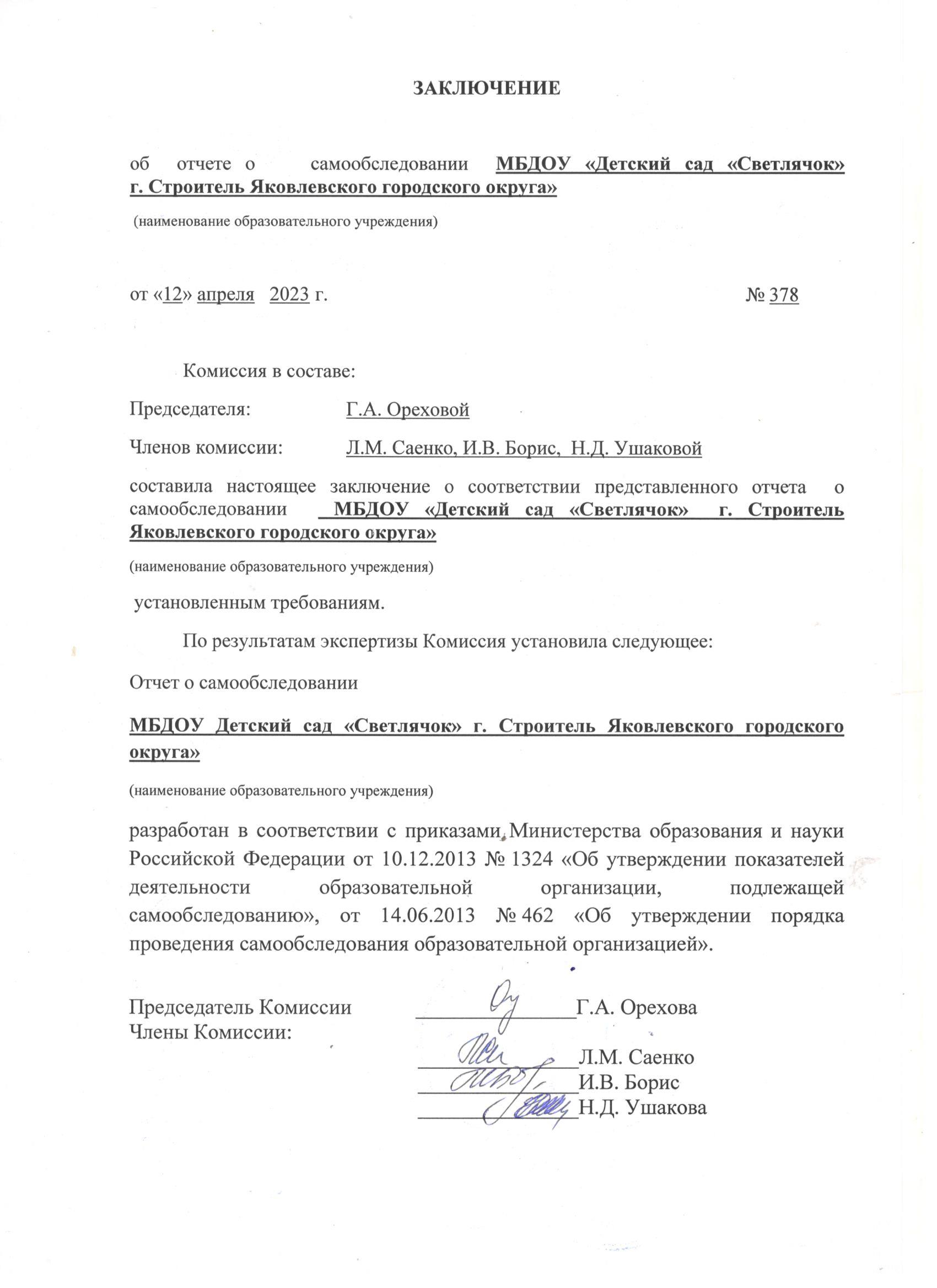 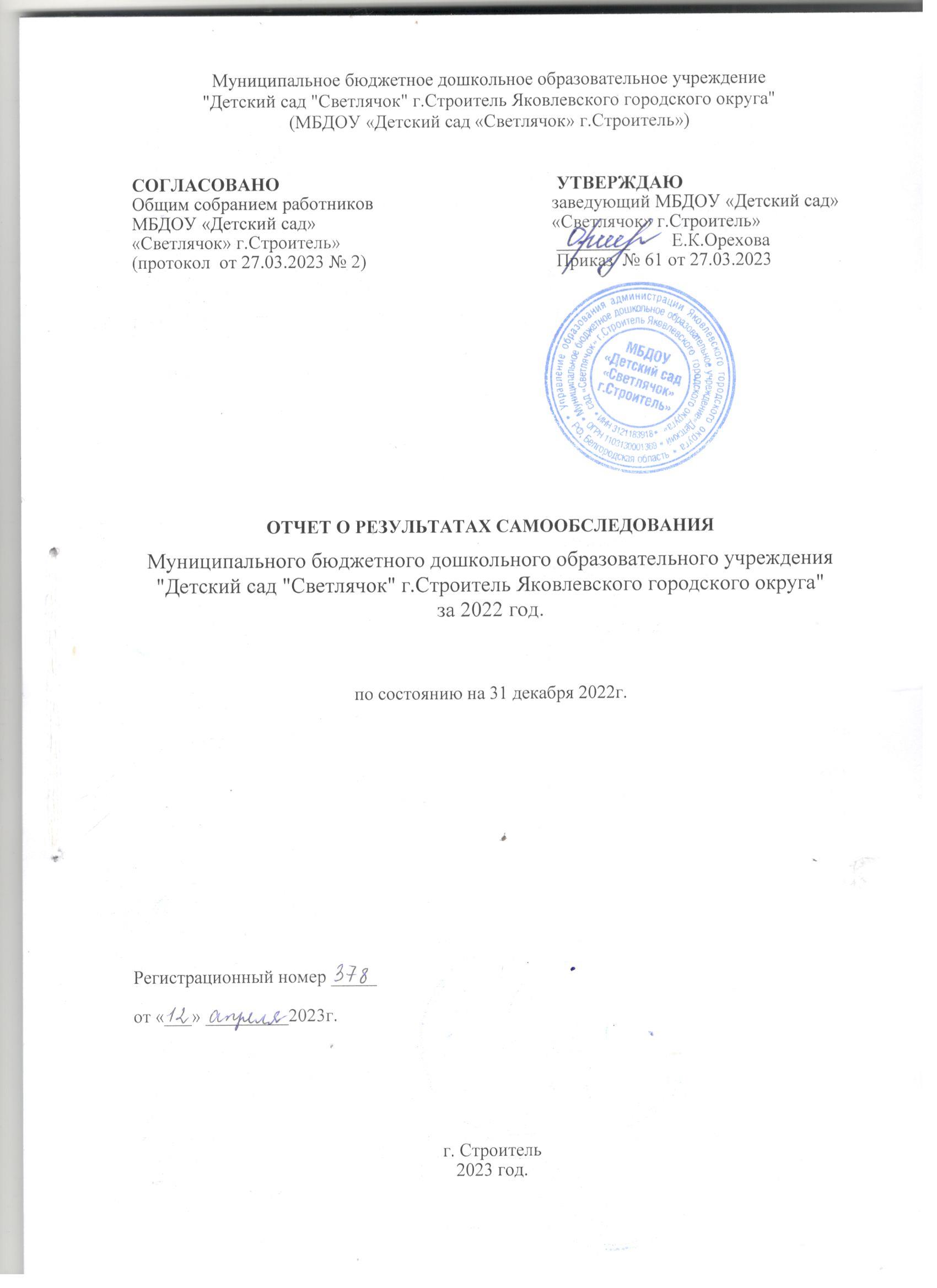 Отчет о результатах самообследованияМуниципального бюджетного дошкольного образовательного учреждения "Детский сад "Светлячок" г.Строитель Яковлевского городского округа"за 2022 год.Общие сведения об образовательной организацииАналитическая частьРаздел 1.  Оценка организации образовательной деятельностиКраткая историческая справка. 	Муниципальное бюджетное дошкольное образовательное учреждение «Детский сад «Светлячок» г.Строитель Яковлевского городского округа»  (далее — МБДОУ) расположено в жилом районе города. Здание МБДОУ построено по типовому проекту. Проектная наполняемость на 80 мест. Общая площадь здания 323,6 кв. м, из них площадь помещений, используемых непосредственно для нужд образовательного процесса, 281,8 кв. м.Цель деятельности МБДОУ — осуществление образовательной деятельности по образовательной программе дошкольного образования, присмотр и уход за детьми.Предметом деятельности МБДОУ является формирование общей культуры, развитие физических, интеллектуальных, нравственных, эстетических и личностных качеств, формирование предпосылок учебной деятельности, сохранение и укрепление здоровья воспитанников.Режим работы МБДОУ: рабочая неделя — пятидневная, с понедельника по пятницу, выходные: суббота, воскресенье, праздничные дни. Длительность пребывания детей в группах — 10,5 часов. Режим работы групп — с 7:00 до 17:30.В ДОУ функционирует 4 группы общеразвивающей направленности: 3 группы полного пребывания, 1 группа кратковременного пребывания без реализации образовательной программы (Приказ управления образования администрации Яковлевского района № 591 от 31.08.2018г.), которая функционирует  с целью наиболее полного охвата детей дошкольным образованием, создания условий для оказания методической, психолого – педагогической и консультационной помощи родителям (законным  представителям) несовершеннолетних обучающихся, обеспечивающих получение детьми дошкольного образования в форме семейного образования. Развитие вариативных форм обеспечения услугами дошкольного образования детей раннего возраста (от 0 до 3). Контингент воспитанников: русскоязычные дети в возрасте от 2 до 8 лет. Заведующий ДОУ Орехова Елена Константиновна, имеет высшее педагогическое образование: ГОУ ВПО «Белгородский государственный университет»; Квалификация: филолог, преподаватель; Специальность: «Филология»,  (окончила в 2010 г.),  первую квалификационную категорию. Педагогический стаж 10 лет. В данной должности с 17.09.2019 г. Педагогический коллектив ДОУ: 5 воспитателей, 1 музыкальный руководитель, 1 инструктор по физической культуре, 1 старший воспитатель, 1 педагог - психолог. Приоритетным  направлением ДОУ является духовно – нравственное  развитие детей. Одной из главных задач для педагогов ДОУ является: охрана  и укрепление физического и психического здоровья детей. Озеленена и обеспечена всем необходимым для всестороннего развития детей территория ДОУ. Прогулочные площадки всех возрастных групп отвечают требованиям безопасности, оснащены необходимым оборудованием. Павильоны оформлены в соответствии с возрастом детей, оснащены необходимым игровым и спортивным оборудованием. Спортивная площадка, расположенная на территории ДОУ, также отвечает требованиям безопасности и  обеспечивает  возможность проведения таких спортивных игр, как: футбол, баскетбол, волейбол, пионербол, а также проведение физкультурных образовательных ситуаций и спортивных мероприятий, обеспечивающих полноценную двигательную активность детей.   Достижения МБДОУ «Детский сад «Светлячок» г.Строитель» за 2021 -2022год2022г. - Лауреаты муниципального этапа областного смотра-конкурса на лучшее благоустройство территорий образовательных организаций, Приказ УО № 673 от 02.08.2022г.;2022г.- Победители муниципального конкурса «На лучшую организацию питания  в МБДОУ Яковлевского городского округа», Приказ УО № 770 от 05. 09. 2022г. 2022г.- Призеры (2 место) в номинации «Экологическое просвещение» Областного конкурса «ЭКОкомпания», Почетная грамота  Министерство ЖКХ Белгородской областиПриказ Министерство ЖКХ Белгородской области от 08.11.2022 № 97-н «О поощрении».Инновационная деятельность МБДОУ «Детский сад «Светлячок» г.Строитель»	- С сентября 2021 года присвоен статус инновационной проектной площадки Автономной некоммерческой организации дополнительного профессионального образования Международной педагогической академии дошкольного образования (приказ АНО ДПО «МПАДО» от 31.08.2021г. № 31-08-21/1). 1.3. Организационно - правовое обеспечение образовательной деятельности (наименование, адрес, учредитель, лицензия, Устав, Программа развития, образовательная программа (когда разработана, на какой период времени) и др..Учреждение является некоммерческой организацией.Организационно-правовая форма Учреждения: учреждение; тип – бюджетное.Тип Учреждения в качестве образовательной организации: дошкольное образовательное учреждение.Лицензия от 23.09. 2019г. серия 31Л01 № 0002644ОГРН 1103130001369ИНН 3121183918Устав принят Общим собранием работников Муниципального бюджетного дошкольного образовательного учреждения "Детский сад "Светлячок" г. Строитель Яковлевского городского округа". Утвержден приказом управления образования администрации Яковлевского городского округа  от «17» января 2019г. № 50В МБДОУ  разработаны и реализуются:-  Программа Развития МБДОУ «Детский сад «Светлячок» г. Строитель» на 2020 - 2025 г. - Основная образовательная программа дошкольного образования (далее – Программа) МБДОУ «Детский сад «Светлячок» г. Строитель» (далее – МБДОУ) разработана в соответствии с федеральным государственным образовательным стандартом дошкольного образования и примерной основной образовательной программой дошкольного образования, зарегистрированной на сайте федерального реестра примерных основных общеобразовательных программ и одобренной решением федерального учебно-методического объединения по общему образованию (протокол от 20 мая 2015 года №2/15)- Программа воспитания Муниципального бюджетного дошкольного образовательного учреждения "Детский сад "Светлячок" г.Строитель Яковлевского городского округа" (далее – Программа воспитания), реализуется как компонент основной образовательной программы дошкольного образования муниципального бюджетного дошкольного образовательного учреждения «Детский сад «Светлячок» г.Строитель Яковлевского городского округа». Программа разработана на основе требований Федерального Закона № 304-ФЗ от 31.07.2020 «О внесении изменений в Федеральный закон «Об образовании в Российской Федерации» по вопросам воспитания обучающихся», с учетом Плана мероприятий по реализации в 2021-2025 годах Стратегии развития воспитания в Российской Федерации на период до 2025 года и Примерной программы воспитания для образовательных организаций, реализующих образовательные программы дошкольного образования, одобренной решением Федерального учебно-методического объединения по общему образованию (Протокол от 01 июля 2021 г. № 2/21, размещенной на портале https://fgosreestr.ru).Анализ организации образовательной деятельности в соответствии с образовательной программой. Образовательная деятельность в МБДОУ организована в соответствии с Федеральным законом от 29.12.2012 № 273-ФЗ «Об образовании в Российской Федерации», ФГОС дошкольного образования. С 01.01.2021 года МБДОУ функционирует в соответствии с требованиями СП 2.4.3648-20 «Санитарно-эпидемиологические требования к организациям воспитания и обучения, отдыха и оздоровления детей и молодежи», а с 01.03.2021 — дополнительно с требованиями СанПиН 1.2.3685-21 «Гигиенические нормативы и требования к обеспечению безопасности и (или) безвредности для человека факторов среды обитания».Образовательная деятельность ведется на основании утвержденной основной образовательной программы дошкольного образования, которая составлена в соответствии с ФГОС дошкольного образования с учетом примерной образовательной программы дошкольного образования, санитарно-эпидемиологическими правилами и нормативами.МБДОУ посещают 94 воспитанника в возрасте от 2 до 7 лет. В МБДОУ сформировано 4 группы общеразвивающей направленности. Из них:1 группа раннего возраста- 29 детей1 средняя группа — 30 детей;1 старшая группа — 34 ребенка;1 группа кратковременного пребывания — 2 детей.С июля 2022 года стало возможным проводить массовые мероприятия со смешанными коллективами даже в закрытых помещениях, отменили групповую изоляцию. Также стало необязательно дезинфицировать музыкальный или спортивный зал в конце рабочего дня, игрушки и другое оборудование. Персонал смог работать без масок.	Снятие антиковидных ограничений позволило наблюдать динамику улучшения образовательных достижений воспитанников. Дети стали активнее демонстрировать познавательную активность в деятельности, участвовать в межгрупповых мероприятиях, спокойнее вести на прогулках. 	Воспитатели отметили, что в летнее время стало проще укладывать детей спать и проводить тематические мероприятия.	Учитывая специфику дошкольного образования - отсутствие предметного содержания образования на данной ступени, реализацию образовательных областей через детские виды деятельности, компоненты Программы – учебный план представляет собой схемы  образовательной деятельности и образовательной деятельности в режимных моментах в течение дня с распределением времени.Объём учебного времени   по реализации основной образовательной программы дошкольного образованияПланирование образовательной деятельностиЧасть, формируемая участниками образовательных отношенийОбразовательная деятельность в ходе режимных моментовО реализации образовательной деятельности в дистанционном режиме(в период приостановления функционирования в связи с высоким («желтым» уровнем антитеррористической опасности)С 10 октября 2022 года  в соответствии с письмом управления образования администрации Яковлевского городского округа  от 10 октября 2022года № 49-8/2117 «О переводе на дистанционную форму обучения», в связи с установлением на территории региона высокого («желтого») уровня террористической опасности, в целях усиления антитеррористической защищенности образовательных организаций, предупреждения возможных террористических, экстремистских акций и других противоправных проявлений в отношении воспитанников ДОУ, приказом руководителя  МБДОУ (Приказ № 209 от 10.10.2022г.), с 11 октября 2022 года до 24 октября 2022 года были переведены на дистанционную форму работы сотрудники и дистанционную форму обучения воспитанники МБДОУ. Приказом руководителя ДОУ № 217 от 24.10.2022 года, дистанционная форма обучения была продлена.  Для  освоения основной образовательной программы дошкольного образования в условиях дистанционного обучения, было предусмотрено проведение занятий в двух форматах — онлайн (с помощью мессенджеров  WHATSAPP, VIBER;    страница ДОУ в социальной сети -  ВКонтакте,  и предоставление записи занятий на имеющихся ресурсах (облачные сервисы Яндекс, Mail.). Право выбора предоставлялось родителям (законным представителям) исходя из имеющихся условий для участия их детей в занятиях.Для качественной организации родителями привычного режима для детей специалистами МБДОУ «Детский сад «Светлячок» г.Строитель» систематически проводились консультации, оказывалась методическая помощь. Активное участие воспитанников и родителей (законных представителей) в конкурсной деятельности данного периода, участие в онлайн- тренингах и  онлайн – консультациях по всем образовательным областям свидетельствует о достаточной вовлеченности и понимании родителями (законными представителями) ответственности за качество образования своих детей.Соответствие образовательной деятельности социальному заказу. МБДОУ «Детский сад «Светлячок» г. Строитель» обеспечивают образовательную деятельность по образовательным программам дошкольного образования, присмотр и уход за детьми.Образовательная деятельность МБДОУ «Детский сад «Светлячок» г. Строитель» соответствует образовательной программе МБДОУ и направлена на формирование разносторонне развитой личности ребенка с учетом особенностей его физического, психического развития, индивидуальных возможностей и способностей, обеспечивает готовность к школьному обучению, что соответствует социальному заказу.В соответствии с социальным заказом в МБДОУ реализуются региональные компоненты образования: «Здравствуй, мир Белогорья»: программно-методическое пособие по познавательному развитию детей дошкольного возраста / под ред. А. А. Бучек, Л. В. Серых, О. В. Пастюк. – 2 изд. – Белгород: ОГАОУ ДПО «БелИРО», 2021. – 299 с.; Программа  художественно – эстетического развития: «Цветные ладошки» Лыкова И.А. Парциальная программа художественно-эстетического развития детей  2-7 лет в изобразительной деятельности.- М.: ИД «Цветной мир»,2015.; конструктивно – модельная деятельность «От Фребеля до робота: растим будущих инженеров» Волосовец Т.В., Карпова Ю.В., Тимофеева Т.В.. Самара: ООО «Издательство АСГАРД»,2017; Социально-коммуникативное развитие: «Мир Белогорья, я и мои друзья»/ Л.Н. Волошина, Л.В. Серых.- Белгород: ООО «Эпицентр»,2018.-38, данные парциальные программы предусмотрены основной образовательной программой МБДОУ «Детский сад «Светлячок» г.Строитель»,  в части формируемой участниками образовательных отношений. Обязательная часть основной образовательной программой МБДОУ «Детский сад «Светлячок» г.Строитель» соответствует инновационной программе дошкольного образования. / Под ред. Н.Е. Вераксы, Т.С. Комаровой, Э. М. Дорофеевой. Дополнительное образование осуществляется за рамками образовательной программы. В   2022 году дополнительные общеразвивающие программы реализовались по трем  направлениям: художественно-эстетическому, интеллектуальному,  и речевому развитию. Источник финансирования: средства бюджета и физических лиц. Подробная характеристика — в таблице.Анализ родительского опроса, проведенного в августе 2022 года, показывает, что дополнительное образование в детском саду реализуется недостаточно активно, наблюдается незначительное снижение посещаемости занятий в сравнении с 2021 годом. МБДОУ планирует во втором полугодии 2023 года (при благоприятной обстановке) внедрить новые программы дополнительного образования по технической и физкультурно – оздоровительной направленности. Анализ табличных данных, показывает, что дополнительное образование в МБДОУ «Детский сад «Светлячок» г.Строитель» реализуется недостаточно активно, наблюдается незначительное снижение посещаемости занятий в сравнении с 2021 годом. В дополнительном образовании задействовано менее 70 процентов воспитанников МБДОУ.Для развития дополнительного образования в МБДОУ в 2023 году планируется информационно-просветительская работа с родителями (законными представителями) и обучающие мероприятия для педагогов.Организация социального партнерстваОрганизовано взаимодействие с научными, культурными, оздоровительными, образовательными и социальными учреждениями города Строитель:- ОГАПОУ «Яковлевский педагогический колледж»;- МКУК « Историко – краеведческий музей»;- МБУК ЯЦКР «Звездный»;- ППк МБДОУ «Детский сад «Радонежский» г.Строитель»;- «Централизованная библиотечная система Яковлевского городского округа»- ОГИБДД ОМВД России по Яковлевскому городскому округу»;- «Первое Яковлевское Благочиние Губкинской Епархии»;- МБОУ «СОШ № 1 г.Строитель»;- МБОУ «СОШ № 2 г.Строитель»Оказание платных образовательных услуг. 	В группы по оказанию платных образовательных услуг принимаются все желающие воспитанники МБДОУ «Детский сад  «Светлячок» г. Строитель"  на основе:заявления родителей (или лиц, их заменяющих);договора об оказании платных образовательных услуг между администрацией детского сада и родителями (законными представителями).Договор определяет уровень образования, сроки обучения, размер оплаты за обучение, права и обязанности исполнителя и потребителя дополнительных платных образовательных услуг. Воспитанники должны посещать занятия в соответствии с расписанием.На базе МБДОУ «Детский сад «Светлячок» г.Строитель" функционируют следующие платные образовательные услуги:1. Художественно - эстетического направления (музыкальная деятельность) "Ритмика" -дополнительная  общеразвивающая программа «Танцевально-игровая гимнастика» для  воспитанников ДОУ 5-7 лет.
      2. Речевое развитие. Раннее обучение английскому языку,  по программе составленой на основе «Сквозной» программы раннего обучения английскому языку детей в детском саду и 1-м классе начальной школы/ под ред . Н. Д. Епанчинцевой, О.А. Моисеенко.	Порядок  оказания платных дополнительных образовательных услуг прописан в Положении о платных дополнительных образовательных услугах, разработанном  в соответствии c нормативными документами:Федеральным законом Российской Федерации от 7 февраля 1992г. № 2300-I «О защите прав потребителей»;Федеральным законом Российской Федерации от 27 июля 2006 г. N 152-ФЗ "О персональных данных";Федеральным законом Российской Федерации от 29 декабря 2012г №273-ФЗ «Об образовании в Российской Федерации»;Постановлением Правительства Российской Федерации от 15 сентября 2020 г. N 1441 «Об утверждении правил оказания платных образовательных услуг»;Платные дополнительные образовательные услуги предоставляются с целью: всестороннего удовлетворения образовательных потребностей граждан и носят дополнительный характер по отношению к основной образовательной программе и федеральному государственному образовательному стандарту дошкольного образования;совершенствования качества образовательного процесса;обеспечения единства и преемственности семейного и общественного воспитания.Тарифы на оказываемые платные дополнительные образовательные услуги устанавливаются в соответствии с Решением Совета депутатов Яковлевского городского округа «Об установлении размера платы за оказание дополнительных платных услуг, не входящих в перечень муниципальных услуг, оказываемых учреждениями дошкольного образования и дошкольных групп общеобразовательных учреждений». Тариф устанавливается за один "академический" час (занятие) оказания услуги на одного воспитанника.	Платную услугу «Ритмика» реализует Медведева С.О., на основании заключенного договора на оказание платных дополнительных образовательных услуг.	Платную услугу «Раннее изучение английского языка» реализует Никифорова Е.М.., на основании заключенного договора на оказание платных дополнительных образовательных услуг.Прием и отчисление обучающихся.. Порядок приема (зачисления) детей в МБДОУ на обучение по образовательным программам дошкольного образования. 	Прием на обучение в организацию, осуществляющую образовательную деятельность, проводится на принципах равных условий приема для всех поступающих, за исключением лиц, которым в соответствии с Федерального закона от 29 декабря 2012 г. № 273- ФЗ «Об образовании в Российской Федерации» предоставлены особые права (преимущества) при приеме на обучение.Правила приема в конкретную образовательную организацию устанавливаются в части, не урегулированной законодательством об образовании, образовательной организацией самостоятельно (Часть 9 статьи 55 Федерального закона от 29 декабря 2012 г. № 273- ФЗ «Об образовании в Российской Федерации»).- Правила приема на обучение в ДОУ разработаны и осуществляются в соответствии с 3.1 статьи 67 Федерального закона от 29.12.2012 № 273-ФЗ «Об образовании в Российской Федерации», «Порядку приема на обучение по образовательным программам дошкольного образования» утвержденному приказом  Министерства просвещения Российской Федерации от 15 мая 2020 года N 236, с изменениями и дополнениями от 08.09.2020 N 471, от 04.10.2021 N 686, от 23.01.2023 N 50)- Приказ Министерства просвещения Российской Федерации от 25.06.2020 № 320 "О внесении изменений в Порядок и условия осуществления перевода обучающихся из одной организации, осуществляющей образовательную деятельность по образовательным программам дошкольного образования, в другие организации, осуществляющие образовательную деятельность по образовательным программам соответствующих уровня и направленности, утвержденные приказом Министерства образования и науки Российской Федерации от 28 декабря 2015 г. № 1527" и Федерального закона от 02.12.2019 № 403-ФЗ, и Федерального закона от 27.12.2019 № 515-ФЗ.- Постановлением главного государственного санитарного врача  РФ от 28 сентября 2020 № 28 « Об утверждении санитарных правил СП 2.4.3648-20 «Санитарно – эпидемиологические требования к организациям воспитания и обучения, отдыха и оздоровления детей и молодежи»;- Уставом Учреждения.Организация приема (зачисление) детей в Учреждение.Прием детей в Учреждение осуществляется согласно «Порядку приема на обучение по образовательным программам дошкольного образования» утвержденному приказом  Министерства просвещения Российской Федерации от 15 мая 2020 года N 236 с изменениями и дополнениями от 08.09.2020 N 471, от 04.10.2021 N 686, от 23.01.2023 N 50)Прием детей осуществляется в течение календарного года при наличии свободных мест.В приеме в государственную или муниципальную образовательную организацию может быть отказано только по причине отсутствия в ней свободных мест, за исключением случаев, предусмотренных статьей 88 Федерального закона от 29 декабря 2012 г. N 273-ФЗ "Об образовании в Российской Федерации" (Собрание законодательства Российской Федерации, 2012, N 53, ст. 7598; 2019, N 30, ст. 4134). В случае отсутствия мест в государственной или муниципальной образовательной организации родители (законные представители) ребенка для решения вопроса о его устройстве в другую общеобразовательную организацию обращаются непосредственно в орган исполнительной власти субъекта Российской Федерации, осуществляющий государственное управление в сфере образования, или орган местного самоуправления, осуществляющий управление в сфере образованияЛицо, ответственное за прием документов, график приема заявлений и документов, утверждается приказом заведующего Учреждением.Приказ,  размещается на информационном стенде в Учреждении и на официальном сайте Учреждения в сети интернет в течение трех рабочих дней со дня его издания.Образовательная организация обязана ознакомить родителей (законных представителей) ребенка со своим уставом, лицензией на осуществление образовательной деятельности, с образовательными программами и другими документами, регламентирующими организацию и осуществление образовательной деятельности, права и обязанности воспитанников. Факт ознакомления родителей (законных представителей) ребенка, в том числе через официальный сайт образовательной организации, с указанными документами фиксируется в заявлении о приеме в образовательную организацию и заверяется личной подписью родителей (законных представителей) ребенка.Копии указанных документов, информация о сроках приема документов, размещаются на информационном стенде образовательной организации и на официальном сайте образовательной организации в информационно-телекоммуникационной сети "Интернет".Ответственный за прием детей в МБДОУ размещает на информационном стенде МБДОУ и на официальном сайте образовательной организации:- распорядительный акт органа местного самоуправления муниципального района, муниципального округа городского округа о закреплении образовательных организаций за конкретными территориями муниципального района, муниципального округа городского округа, издаваемый не позднее 1 апреля текущего года (далее - распорядительный акт о закрепленной территории) (в ред. Приказа Минпросвещения РФ от 04.10.2021 N 686)- правила приема, перевода и отчисления воспитанников; - информацию о сроках приема документов , графике приема документов;- формы заявлений от родителей (законных представителей);- дополнительную информацию по текущему приему.Порядок зачисления на обучение по основным образовательным программам дошкольного образования.Направление и прием в образовательную организацию осуществляются по личному заявлению родителя (законного представителя) ребенка.Заявление для направления в МБДОУ представляется в орган исполнительной власти субъекта Российской Федерации или орган местного самоуправления на бумажном носителе и (или) в электронной форме через единый портал государственных и муниципальных услуг (функций) и (или) региональные порталы государственных и муниципальных услуг (функций).Заявление о приеме представляется в МБДОУ на бумажном носителе и (или) в электронной форме через единый портал государственных и муниципальных услуг (функций) и (или) региональные порталы государственных и муниципальных услуг (функций).В заявлении для направления и (или) приема родителями (законными представителями) ребенка указываются следующие сведения:а) фамилия, имя, отчество (последнее - при наличии) ребенка;б) дата рождения ребенка;в) реквизиты свидетельства о рождении ребенка;г) адрес места жительства (места пребывания, места фактического проживания) ребенка;д) фамилия, имя, отчество (последнее - при наличии) родителей (законных представителей) ребенка;е) реквизиты документа, удостоверяющего личность родителя (законного представителя) ребенка;ж) реквизиты документа, подтверждающего установление опеки (при наличии);з) адрес электронной почты, номер телефона (при наличии) родителей (законных представителей) ребенка;и) о выборе языка образования, родного языка из числа языков народов Российской Федерации, в том числе русского языка как родного языка;к) о потребности в обучении ребенка по адаптированной образовательной программе дошкольного образования и (или) в создании специальных условий для организации обучения и воспитания ребенка-инвалида в соответствии с индивидуальной программой реабилитации инвалида (при наличии);л) о направленности дошкольной группы;м) о необходимом режиме пребывания ребенка;н) о желаемой дате приема на обучение.В заявлении для направления родителями (законными представителями) ребенка дополнительно указываются сведения о государственных или муниципальных образовательных организациях, выбранных для приема, и о наличии права на специальные меры поддержки (гарантии) отдельных категорий граждан и их семей (при необходимости).При наличии у ребенка полнородных или неполнородных братьев и (или) сестер, обучающихся в государственной или муниципальной образовательной организации, выбранной родителем (законным представителем) для приема ребенка, его родители (законные представители) дополнительно в заявлении для направления указывают фамилию(-ии), имя (имена), отчество(-а) (последнее - при наличии) полнородных или неполнородных братьев и (или) сестер. (в ред. Приказа Минпросвещения РФ от 04.10.2021 N 686)Для направления и/или приема в образовательную организацию родители (законные представители) ребенка предъявляют следующие документы:- документ, удостоверяющий личность родителя (законного представителя) ребенка, либо документ, удостоверяющий личность иностранного гражданина или лица без гражданства в Российской Федерации в соответствии со статьей 10 Федерального закона от 25 июля 2002 г. N 115-ФЗ "О правовом положении иностранных граждан в Российской Федерации" (Собрание законодательства Российской Федерации, 2002, N 30, ст. 3032);- документ, подтверждающий установление опеки (при необходимости);- документ психолого-медико-педагогической комиссии (при необходимости);-документ, подтверждающий потребность в обучении в группе оздоровительной направленности (при необходимости).Для направления родители (законные представители) ребенка дополнительно предъявляют документ, подтверждающий наличие права на специальные меры поддержки (гарантии) отдельных категорий граждан и их семей (при необходимости), а также вправе предъявить свидетельство о рождении ребенка, выданное на территории Российской Федерации, и свидетельство о регистрации ребенка по месту жительства или по месту пребывания на закрепленной территории по собственной инициативе. При отсутствии свидетельства о регистрации ребенка по месту жительства или по месту пребывания на закрепленной территории родитель (законный представитель) ребенка предъявляет документ, содержащий сведения о месте пребывания, месте фактического проживания ребенка. (в ред. Приказа Минпросвещения РФ от 08.09.2020 N 471)- Родители (законные представители) ребенка, являющиеся иностранными гражданами или лицами без гражданства, дополнительно предъявляют документ(-ы), удостоверяющий(е) личность ребенка и подтверждающий(е) законность представления прав ребенка, а также документ, подтверждающий право заявителя на пребывание в Российской Федерации. Иностранные граждане и лица без гражданства все документы представляют на русском языке или вместе с заверенным переводом на русский язык. (в ред. Приказа Минпросвещения РФ от 08.09.2020 N 471)Для приема родители (законные представители) ребенка дополнительно предъявляют в МБДОУ:-  свидетельство о рождении ребенка (для родителей (законных представителей) ребенка - граждан Российской Федерации), - свидетельство о регистрации ребенка по месту жительства или по месту пребывания на закрепленной территории или документ, содержащий сведения о месте пребывания, месте фактического проживания ребенка. (в ред. Приказа Минпросвещения РФ от 08.09.2020 N 471)Копии предъявляемых при приеме документов хранятся в образовательной организации  (в ред. Приказа Минпросвещения РФ от 08.09.2020 N 471)Заявление о приеме в МБДОУ и копии документов регистрируются руководителем образовательной организации или уполномоченным им должностным лицом, ответственным за прием документов, в журнале приема заявлений о приеме в МБДОУ. После приема документов, МБДОУ заключает договор об образовании по образовательным программам дошкольного образования (далее - договор) с родителями (законными представителями) ребенка. Руководитель МБДОУ издает распорядительный акт о зачислении ребенка в МБДОУ  в течение трех рабочих дней после заключения договора. Распорядительный акт в трехдневный срок после издания размещается на информационном стенде образовательной организации. На официальном сайте образовательной организации в сети Интернет размещаются реквизиты распорядительного акта, наименование возрастной группы, число детей, зачисленных в указанную возрастную группу.После издания распорядительного акта ребенок снимается с учета детей, нуждающихся в предоставлении места в государственной или муниципальной образовательной организации.На каждого ребенка, зачисленного в МБДОУ, оформляется личное дело, в котором хранятся все предоставленные родителями (законными представителями) ребенка документы.В соответствии с пунктом 2 Указа № 647 граждане Российской Федерации, призванные на военную службу по мобилизации, имеют статус военнослужащих, проходящих военную службу в Вооруженных Силах  Российской Федерации по контракту (далее - военнослужащие). Документом, подтверждающим наличие первоочередного права при направлении ребенка в ДОО, является справка из военного комиссариата по месту жительства военнослужащего.На основании вышеизложенного:- военнослужащим и члены их семей имеют право на предоставление их детям мест в ДОО в первоочередном порядке;- прием детей военнослужащих в ДОО осуществляется в течении всего календарного года при наличии свободных мест.Порядок комплектования Учреждения.Комплектование Учреждения на новый учебный год проводится 
с  01 мая по  15 мая  ежегодно. В течение года (при наличии мест) проводится доукомплектование. Комплектование групп осуществляется заведующим в соответствии с Постановлением Главного государственного санитарного врача РФ от 28 сентября 2020 № 28 «Об утверждении санитарных правил СП 2.4.3648-20 «Санитарно-эпидемиологические требования к организациям воспитания и обучения, отдыха и оздоровления детей и молодежи» (Зарегистрировано в Минюсте России 18 декабря 2020 № 61573);Контингент воспитанников формируется в соответствии с их возрастом.В летний период возможно сокращение количества групп, в зависимости от потребностей. Функционирование групп в Учреждении в летний период, осуществляется согласно распорядительному акту руководителя. Группы на летний период комплектуются по возрастному и количественному признаку. Для осуществления ремонтных работ, согласно распорядительному акту учредителя дети могут переводиться в другие функционирующие учреждения.Порядок перевода  воспитанника.Основание: Приказ Министерства просвещения Российской Федерации от 25.06.2020 № 320 "О внесении изменений в Порядок и условия осуществления перевода обучающихся из одной организации, осуществляющей образовательную деятельность по образовательным программам дошкольного образования, в другие организации, осуществляющие образовательную деятельность по образовательным программам соответствующих уровня и направленности, утвержденные приказом Министерства образования и науки Российской Федерации от 28 декабря 2015 г. № 1527"Родители (законные представители) обучающегося вправе по собственной инициативе перевести обучающегося в государственную, муниципальную или частную образовательную организацию, осуществляющую образовательную деятельность по образовательным программам дошкольного образования.При переводе в государственную или муниципальную образовательную организацию, осуществляющую образовательную деятельность по образовательным программам дошкольного образования (далее - государственная или муниципальная образовательная организация), родители (законные представители):- обращаются в орган исполнительной власти субъекта Российской Федерации или орган местного самоуправления для направления в государственную или муниципальную образовательную организацию в рамках государственной или муниципальной услуги в порядке, предусмотренном пунктами 8, 9 Порядка приема на обучение по образовательным программам дошкольного образования, утвержденного приказом Министерства просвещения Российской Федерации от 15 мая 2020 г. N 236 "Об утверждении Порядка приема на обучение по образовательным программам дошкольного образования" (зарегистрирован Министерством юстиции Российской Федерации 17 июня 2020 г., регистрационный N 58681);- после получения информации о предоставлении места в государственной или муниципальной образовательной организации обращаются в исходную организацию с заявлением об отчислении обучающегося в связи с переводом в принимающую организацию.При переводе в частную образовательную организацию, осуществляющую образовательную деятельность по образовательным программам дошкольного образования (далее - частная образовательная организация), родители (законные представители):осуществляют выбор частной образовательной организации;обращаются, в том числе с использованием информационно-телекоммуникационной сети "Интернет" (далее - сеть Интернет), в выбранную частную образовательную организацию с запросом о наличии свободных мест, соответствующих потребностям в языке образования, родном языке из числа языков народов Российской Федерации, в том числе русском языке как родном языке, в обучении ребенка по адаптированной образовательной программе дошкольного образования и (или) в создании специальных условий для организации обучения и воспитания ребенка-инвалида в соответствии с индивидуальной программой реабилитации инвалида (при необходимости), в направленности дошкольной группы и режиме пребывания ребенка, желаемой дате приема;после получения информации о наличии свободного места обращаются в исходную организацию с заявлением об отчислении обучающегося в связи с переводом в частную образовательную организацию."..Исходная организация выдает родителям (законным представителям) личное дело обучающегося (далее - личное дело) с описью содержащихся в нем документов. Родитель (законный представитель) личной подписью подтверждает получение личного дела с описью содержащихся в нем документов."  "При отсутствии в личном деле копий документов, необходимых для приема в соответствии с Порядком приема на обучение по образовательным программам дошкольного образования, утвержденным приказом Министерства просвещения Российской Федерации от 15 мая 2020 г. N 236 "Об утверждении Порядка приема на обучение по образовательным программам дошкольного образования" (зарегистрирован Министерством юстиции Российской Федерации 17 июня 2020 г., регистрационный N 58681), принимающая организация вправе запросить такие документы у родителя (законного представителя)"Порядок осуществления родительской платы за присмотр и уход.Родительская плата за присмотр и уход за ребенка (далее родительская плата) в Учреждении осуществляется на основании действующего Решения Совета депутатов Яковлевского городского округа «О тарифах по оплате за содержание детей в дошкольных учреждениях Яковлевского городского округа и предоставляемых льготах по оплате отдельным категориям граждан», согласно договору.Родительская плата не взимается за присмотр и уход со следующей категории родителей (законных представителей):- с родителей (законных представителей) детей-инвалидов;-с родителей (законных представителей) детей с туберкулезной интоксикацией;- с законных представителей детей-сирот и детей, оставшихся без попечения родителей.	Родительскую плату не взимать с родителей (законных представителей) за присмотр и уход за воспитанниками в группах кратковременного пребывания, не получающих питание в Учреждении.Право на компенсацию имеет один из родителей (законных представителей), заключивший договор с Учреждением и внесший родительскую плату.Получение компенсации  части родительской платы осуществляется на основании заявления родителя (законного представителя), заключившего договор с Учреждением. Выплата компенсации  части родительской платы носит заявительный характер и начисляется с даты предоставления заявления и всех прилагаемых документов.Для оформления компенсации  части родительской платы необходимо предоставить следующие документы: -  документ, удостоверяющий личность одного из родителей (законных представителей), заключившего договор с Учреждением.- свидетельство о рождении ребенка и всех несовершеннолетних детей.- номер лицевого счета.- свидетельство о регистрации ребенка по месту жительства или по месту пребывания на закрепленной территории или документ, содержащий сведения о регистрации ребенка по месту жительства или по месту пребывания.- СНИЛС заявителя и ребенка.Размер компенсации :20% от размера внесенной родительской платы  выплачивается – на первого ребенка;50% от размера внесенной родительской платы  выплачивается – на второго  ребенка;70% от размера внесенной родительской платы  выплачивается – на третьего и последующего ребенка.Размер компенсации рассчитывается пропорционально по фактически внесенной плате, определенной с учетом льгот, установленных федеральными нормативными правовыми актами.При назначении компенсации за второго, третьего и последующих детей в составе семьи учитываются дети в возрасте до 18 лет, а также совершеннолетние дети, обучающиеся по очной форме обучения в образовательной организации любого типа и вида независимо от  ее организационно – правовой формы (за исключением образовательной организации дополнительного образования), до окончания такого обучения, но не дольше чем до достижения ими возраста 23 лет).Копии предъявленных документов на предоставление компенсации  части родительской платы и льготы по родительской плате передаются и хранятся в централизованной бухгалтерии Управления образования Администрации Яковлевского городского округаПорядок отчисления детей из Учреждения.Отчисление воспитанников из Учреждения  оформляется приказом руководителя Учреждения на основании заявления одного из родителей (законного представителя) с заполнением, установленной в Учреждении формы. Образовательные отношения могут быть прекращены досрочно в следующих случаях:- по инициативе родителей (законных представителей) детей, в том числе в случае перевода ребенка для продолжения освоения образовательной программы в другую организацию, осуществляющую образовательную деятельность;- в случае переезда в другой город;- в случае перевода ребенка в другое дошкольное учреждение;- в связи с получением дошкольного образования (завершение обучения) по достижению ребенком возраста 7 полных лет;- на основании медицинского заключения о состоянии здоровья ребёнка, препятствующего его дальнейшему пребыванию в ДОУ;- по обстоятельствам, не зависящим от родителей (законных представителей) воспитанника и ДОУ, в том числе ликвидации дошкольного учреждения, аннулирования лицензии на осуществление образовательной деятельности.По заявлению родителей (законных представителей) ребенка, на указанный срок в заявлении, может быть временно приостановлено оказание услуги по договору. (Приложение 3). Родитель (законный представитель) может досрочно прекратить действие данного заявления.При отчислении детей родителям (законным представителям) выдается медицинская карта (форма № 026/у-2000), прививочный сертификат (форма № 156/у-93).Анализ контингента обучающихсяОбщая численность воспитанников, осваивающих образовательную программу дошкольного образования – 94  чел. (на 31 декабря 2022г.)В том числе в режиме полного дня– 92 чел.; в режиме кратковременного пребывания – 2 чел (без реализации образовательной программы). Русскоязычные дети. Детей с ОВЗ, детей – инвалидов в МБДОУ нетВывод, проблемы, задачи. Организация образовательной деятельности МБДОУ «Детский сад «Светлячок» г.Строитель» строится на основе требований нормативно – правовых документов, организационно – правовых документов, отвечает социальному заказу.В следующем году организовать обучающие методические мероприятия для педагогических работников по внедрению в образовательную деятельность современных компьютерных и интерактивных технологий.  Провести анкетирование родителей (законных представителей) с целью выявления их потребностей для расширения спектра дополнительных образовательных услуг (на платной основе). Раздел 2. Оценка системы управления УчреждениемОрганизационная структура управления УчреждениемУправление ДОУ осуществляется в соответствии с действующим законодательством и Уставом ДОУ.Управление ДОУ строится на  принципах единоначалия и коллегиальности.Единоличным исполнительным органом Учреждения является
заведующий, который осуществляет текущее руководство деятельностью Учреждения и назначается Учредителем.Заведующий МБДОУ «Детский сад «Светлячок» г. Строитель» Орехова Е.К. имеет: - диплом о высшем педагогическом образовании: 2010 году окончила Государственное  образовательное учреждение высшего профессионального образования «Белгородский государственный университет». Присуждена квалификация филолог, преподаватель по специальности «Филология»;-  Удостоверение о повышении квалификации по программе «Контрактная система в сфере закупок товаров, работ и услуг», 160 часов  (25.10.2019);- Удостоверение о прохождении профессиональной переподготовке «Менеджмент в образовании»- первую квалификационную категорию (приказ УО № 817 от 23.09.2019г.)Педагогический стаж 10 лет. В своей деятельности руководствуется Законом Российской Федерации «Об образовании в Российской Федерации», иными законодательными актами Российской Федерации, указами Президента Российской Федерации, постановлениями и распоряжениями Правительства Российской Федерации, иными подзаконными нормативными актами министерств и ведомств, постановлениями и распоряжениями главы администрации Яковлевского городского округа, приказами управления администрации Яковлевского городского округа.Реализация принципа единоначалия (заведующий). Единоличным исполнительным органом Учреждения является
заведующий, который осуществляет текущее руководство деятельностью Учреждения и назначается Учредителем.Порядок назначения.   Единоличным исполнительным органом Учреждения является руководитель (заведующий), который:-осуществляет текущее руководство деятельностью Учреждения;-назначается на должность и освобождается от должности Учредителем Учреждения;-проходит обязательную аттестацию.Срок полномочий.Учредитель заключает трудовой договор с заведующим  на неопределенный срок, при соглашении сторон может быть заключен срочный трудовой договор.Заведующий дошкольным образовательным учреждением имеет право:-управлять дошкольным образовательным учреждением, персоналом в пределах полномочий, установленных Уставом дошкольного образовательного учреждения;-подбирать работников, заключать, изменять и расторгать трудовые договоры с ними в порядке и на условиях, которые установлены Трудовым кодексом РФ, иными федеральными законами;-вести коллективные переговоры и заключать коллективные договоры;-заключать другие внешние договоры;-создавать объединения совместно с заведующими других дошкольных учреждений в целях представительства и защиты своих интересов и вступать в них;-поощрять работников за добросовестный эффективный труд;-привлекать к дисциплинарной ответственности работников дошкольного образовательного учреждения;-требовать от работников исполнения ими трудовых обязанностей и бережного отношения к имуществу дошкольного образовательного учреждения и других работников, соблюдения правил внутреннего трудового распорядка;-открывать и закрывать счета в банках;-присутствовать в группах на занятиях, проводимых собучающими;-принимать локальные нормативные акты.Заведующий обязан:осуществлять руководство Учреждением в  соответствии с законами и иными нормативными правовыми актами, Уставом Учреждения; обеспечивать системную образовательную (учебно-воспитательную) и административно-хозяйственную (производственную) работу Учреждения;обеспечивать реализацию федерального государственного образовательного стандарта;формировать контингент обучающихся;обеспечивать охрану жизни и здоровья обучающихся во время образовательного процесса; соблюдать права и свободы обучающихся и работников Учреждения в установленном законодательством Российской Федерации порядке;определять стратегию, цели и задачи развития Учреждения;принимать решения о программном планировании работы Учреждения, его участии в различных программах и проектах; обеспечивать соблюдение требований, предъявляемых к условиям образовательного процесса, образовательным программам, результатам деятельности Учреждения и к качеству образования;обеспечивать непрерывное повышение качества образования в Учреждении; обеспечивать объективность оценки качества образования воспитанников в Учреждении;осуществляет разработку, совместно с советом образовательного учреждения и общественными организациями утверждение и реализацию программ развития образовательного учреждения, образовательной программы образовательного учреждения, учебных планов, учебных программ курсов, дисциплин, годовых календарных учебных графиков, устава и правил внутреннего трудового распорядка образовательного Учреждения; создавать условия для внедрения инноваций, обеспечивать формирование и реализацию инициатив работников Учреждения, направленных на улучшение работы Учреждения и повышение качества образования, поддерживать благоприятный морально-психологический климат в коллективе;в пределах своих полномочий распоряжаться бюджетными средствами, обеспечивать результативность и эффективность их использования; в пределах установленных средств формировать фонд оплаты труда с разделением его на базовую и стимулирующую части;утверждать структуру и штатное расписание образовательного Учреждения;решать кадровые, административные, финансовые, хозяйственные и иные вопросы в соответствии с Уставом Учреждения;осуществлять подбор и расстановку кадров;создавать условия для непрерывного повышения квалификации работников;обеспечивать установление заработной платы работников Учреждения, в том числе стимулирующей части (надбавок, доплат к окладам (должностным окладам), ставкам заработной платы работников), выплату в полном размере причитающейся работникам заработной платы в сроки, установленные коллективным договором, правилами внутреннего трудового распорядка, трудовыми договорами;принимать меры по обеспечению безопасности условий труда, соответствующих требованиям охраны труда;принимать меры по обеспечению Учреждения квалифицированными кадрами, рациональному использованию и развитию их профессиональных знаний и опыта; обеспечивать формирование резерва кадров в целях замещения вакантных должностей в Учреждении;организовывать и координировать реализацию мер по повышению мотивации работников к качественному труду, в том числе на основе их материального стимулирования, по повышению престижности труда в Учреждении, рационализации управления и укреплению дисциплины труда;создавать условия, обеспечивающие участие работников в управлении Учреждением;принимать локальные нормативные акты Учреждения, содержащие нормы трудового права, в том числе по вопросам установления системы оплаты труда с учетом мнения представительного органа работников;планировать, координировать и контролировать работу педагогических и других работников Учреждения;обеспечивать эффективное взаимодействие и сотрудничество    с    органами    государственной    власти,    местного    самоуправления,  организациями, общественностью, родителями (законными представителями), гражданами;представлять Учреждение в государственных, муниципальных, общественных и иных органах, учреждениях, иных организациях;содействует деятельности педагогических, психологических организаций и методических объединений, общественных организаций;обеспечивать учет, сохранность и пополнение учебно-материальной базы;обеспечивать соблюдение правил санитарно-гигиенического режима и охраны труда, учет и хранение документации, привлечение для осуществления деятельности, предусмотренной Уставом Учреждения, дополнительных источников финансовых и материальных средств;обеспечивать представление Учредителю ежегодного отчета о поступлении, расходовании финансовых и материальных средств и результатов самообследования Учреждения, деятельности Учреждения в целом;выполнять правила по охране труда и пожарной безопасности;- своевременно выполнять предписания федерального органа исполнительной власти, уполномоченного на проведение государственного надзора и контроля за соблюдением трудового законодательства и иных нормативных правовых актов, содержащих нормы трудового права, других федеральных органов исполнительной власти, осуществляющих функции по контролю и надзору в установленной сфере деятельности, уплачивать штрафы, наложенные за нарушение трудового законодательства и иных нормативных правовых актов, содержащих нормы трудового права;осуществлять обязательное социальное страхование работников в порядке, установленном федеральными законами;принимать необходимые меры для профилактики травматизма, профессиональных и других заболеваний работников дошкольного учреждения и детей;исполнять иные обязанности, предусмотренные трудовым законодательством и иными нормативными правовыми актами, содержащими нормы трудового права, коллективным договором, соглашениями, локальными нормативными актами и трудовыми договорами;Компетенции заведующего Учреждением в области управления:           предоставляет Учредителю и общественности ежегодный отчет о поступлении и расходовании финансовых и материальных средств, а также отчет о результатах самообследования;устанавливает штатное расписание;принимает на работу работников, заключает с ними и расторгает трудовые договоры, распределяет должностные обязанности, создает условия и организует дополнительное профессиональное образование работников;утверждает образовательные программы Учреждения;утверждает по согласованию с Учредителем программу развития Учреждения;принимает обучающихся в Учреждение;проводит самообследование, обеспечивает функционирование внутренней системы оценки качества образования;создает необходимые условия для охраны и укрепления здоровья, организации питания обучающихся и работников Учреждения;создает условия для занятия обучающимися физической культурой и спортом;содействует деятельности общественных объединений родителей (законных представителей) обучающихся, осуществляемой в Учреждении и не запрещенной законодательством Российской Федерации;обеспечивает создание и ведение официального сайта Учреждения в сети "Интернет";утверждает состав комиссии по разработке локальных нормативных актов: правил внутреннего распорядка обучающихся, правил внутреннего трудового распорядка, образовательной программы Учреждения, программы развития и иных локальных нормативных актов. Комиссия формируется из числа членов Общего собрания работников на период разработки локального нормативного акта;иные вопросы в соответствии с законодательством РоссийскойФедерации.Порядок принятия решений заведующим Учреждения: заведующий Учреждения принимает решения в пределах своей компетенции, издает и вводит в действие локальные нормативные акты.Порядок выступления заведующего от имени Учреждения:заведующий без доверенности действует от имени Учреждения, представляет его интересы в органах государственной власти, органах местного самоуправления, учреждениях и организациях.2.3	Реализация принципа коллегиальности   Коллегиальными органами управления Учреждением являются: -Общее собрание работников Учреждения, - Педагогический совет, - Управляющий совет.Общее собрание работников Учреждения является высшим органом управления Учреждением.Общее собрание работников включает в себя работников Учреждения на дату проведения Общего собрания работников, работающих на условиях полного рабочего дня по основному месту работы в данном Учреждении.На заседании Общего собрания работников избирается председатель и секретарь путем открытого голосования, большинством голосов сроком на 1 календарный год.Общее собрание работников действует бессрочно.К компетенции Общего собрания работников относится решение следующих вопросов:принимает новую редакцию Устава, изменения, дополнения, вносимые в Устав (исключительная компетенция Общего собрания работников);определяет приоритетные направления деятельности Учреждения(исключительная компетенция Общего собрания работников);принимает	решение	о	реорганизации	и	ликвидации	Учреждения (исключительная компетенция Общего собрания работников);участвует в разработке Коллективного договора, изменений и дополнений к нему;принимает	Правила	внутреннего	трудового	распорядка,	изменения	и дополнения в них;рассматривает отчет о результатах самообследования Учреждения;обсуждает	вопросы	охраны	и	безопасности	условий	труда	работников, здоровья обучающихся;рассматривает вопросы, связанные с безопасностью Учреждения;иные вопросы в соответствии с законодательством Российской Федерации.	Общее собрание работников проводится по мере необходимости, но не реже одного раза в год. По инициативе председателя или по требованию заведующего Учреждением, четверти (или более) членов Общего собрания работников Учреждения может быть проведено внеочередное собрание  .Решение Общего собрания работников правомочно, если на заседании Общего собрания работников присутствует более половины его членов.Решения, принимаемые Общим собранием работников Учреждения в пределах своей компетенции, не противоречащие действующему законодательству, являются обязательными для исполнения всеми работниками Учреждения.Решения Общего собрания работников Учреждения принимаются большинством голосов; решения по вопросу исключительной компетенции Общего собрания работников Учреждения принимаются квалифицированным большинством голосов.В ходе заседания Общего собрания работников его секретарь ведет протокол, в котором указывается повестка дня, краткое содержание доклада выступающих, ход обсуждения вопросов, порядок и итоги голосования, принятое решение.Протокол подписывается председателем, секретарем и хранится в Учреждении.В целях организации и совершенствования воспитательно- образовательной деятельности, повышения профессионального мастерства в Учреждении действует Педагогический совет – коллегиальный орган, объединяющий всех педагогических работников Учреждения, включая совместителейСтруктура Педагогического совета:Педагогический совет состоит из педагогических работников Учреждения.В работе Педагогического совета могут участвовать:Представители Учредителя;работники Учреждения, не являющиеся членами Педагогическогосовета;члены	совета	родителей	(законных	представителей)	обучающихся Учреждения;граждане, выполняющие работу на основе гражданско-правовых договоров, заключаемых с Учреждением;другие приглашенные лица.Педагогический  совет действует бессрочно.В начале каждого учебного года из числа членов Педагогического  совета путем открытого голосования большинством голосов избираются председатель и секретарь Педагогического совета сроком на 1 учебный год.Компетенция Педагогического совета:осуществление индивидуального учета результатов освоения обучающимися образовательных программ, поощрение, а также хранение в архивах информации об этих результатах на бумажных и (или) электронных носителях;использование и совершенствование методов обучения и воспитания, образовательных технологий, электронного обучения;организация научно-методической работы, в том числе организация и проведение научных и методических конференций, семинаров;определение направлений образовательной деятельности Учреждения;принятие образовательных программ Учреждения;определение учебных пособий допущенных к использованию при реализации образовательных программ;рассмотрение вопросов об аттестации педагогических работников;решение вопросов о дополнительном профессиональном образовании;выявление	актуального	педагогического	опыта	и	его	внедрение	в образовательный процесс;обсуждение вопросов, связанных с научной, творческой, исследовательской деятельностью педагогов, разработкой и внедрением инноваций;рассмотрение вопроса о возможности и порядке предоставления платных образовательных услуг;принятие	локальных	нормативных	актов,	регламентирующих образовательную деятельностьУчреждения;осуществление текущего контроля за освоением образовательных программ, функционированием внутренней системы оценки качества образования;заслушивание информации, отчетов заведующего, педагогических работников Учреждения о создании условий для реализации образовательных программ дошкольного образования.Заседания Педагогического совета Учреждения проводятся не реже четырех раз в год.Председатель Педагогического совета координирует и организует его работу, определяет повестку дня, контролирует исполнение решений Педагогического совета. Информационно-техническое и методическое обеспечение деятельности Педагогического совета возлагается на секретаря.Решение Педагогического совета считается правомочным, если на его заседании присутствовало более половины его членов и за решение проголосовало более половины присутствующих путем открытого голосования..Принятые на заседании Педагогического совета и отраженные в протоколе решения имеют юридическую силу только с момента издания соответствующего приказа заведующего Учреждением.Протокол подписывается председателем, секретарем и хранится в Учреждении.	Управляющий Совет является коллегиальным органом управления; представляет интересы всех участников образовательного процесса, реализует принцип государственно-общественного характера управления образованием, имеет управленческие полномочия по решению ряда вопросов функционирования и развития Учреждения, подотчетен Учредителю, действует бессрочно.Структура Управляющего совета:В состав Управляющего совета входят: заведующий, не более 2 представителей от работников Учреждения, не более 2 представителей от педагогического коллектива, не менее 6 представителей от родителей (законныхпредставителей)обучающихся,представительУчредителя,неболее1 представителя от общественных организаций, в т.ч. профсоюзной организации.Состав Управляющего совета утверждается приказом заведующего.Состав Управляющего совета формируется с использованием про цедур выборов и довыборов.Представители работников Учреждения избираются на Общем собрании работников, представители педагогического коллектива - на Педагогическом совете Учреждения, представители от родителей (законных представителей -  на общем родительском собрании. Представитель Учредителя назначается Учредителем. Представителям общественных организаций делегируются полномочия на собраниях общественных организаций.Управляющий совет возглавляет председатель, избираемый из числа его членов открытым голосованием квалифицированным большинством голосов. Заведующий не может быть избран председателем Управляющего совета. Секретарь избирается простым большинством голосов, открытым голосованием.Срок работы выбранного состава три года. В случае выбытия кого-то из членов Управляющего совета проводятся довыборы в выше установленном порядке. Председатель и секретарь избираются сроком действия состава на три года.Управляющий совет собирается не реже 2 раз в год. Внеочередное заседание проводится по инициативе заведующего, Учредителя.Компетенция Управляющего совета:принимает правила внутреннего распорядка обучающихся;определяет режим занятий обучающихся;содействует привлечению внебюджетных средств;осуществляет контроль за соблюдением здоровых и безопасных условий труда, обучения и воспитания в Учреждении;заслушивает отчет заведующего Учреждения по итогам учебного и финансового года;определяет критерии и показатели эффективности деятельности труда работников, решает вопросы по распределению стимулирующей части фонда оплаты труда;рассматривает вопросы об исполнении муниципального задания;обсуждает и принимает локальные нормативные акты;иные вопросы в соответствии с законодательством.Решение Управляющего совета считается правомочным, если на его заседании присутствовало более половины его членов и за решение проголосовало более половины присутствующих путем открытого голосования. Протокол	подписывается	председателем,	секретарем	и	хранится	вУчреждении.Коллегиальные органы Учреждения не вправе выступать от имени Учреждения.2.4.Результаты независимой оценки качества образования учреждения на уровне федерации, региона, муниципалитета (рейтингование, конкурсы и т.д.).В 2022 году МБДОУ приняло участие в независимой оценке качества условий оказания услуг организациями в сфере образования (НОКО), по направлениям:1 - Открытость и доступность информации об организации (итоговое интегральное значение - 72.70%);2 - Комфортность условий предоставления услуг (итоговое интегральное значение - 100%);3 - Доступность услуг для инвалидов (итоговое интегральное значение - 50%);4- Доброжелательность, вежливость работников (итоговое интегральное значение - 100%);5- Удовлетворенность условиями ведения образовательной деятельности организацией (итоговое интегральное значение - 97.89%).По результатам НОКО сформирован и утвержден план мероприятий, направленных на улучшение работы образовательной организации на основе полученных рейтингов. Результаты проверок, организуемых органами государственного контроля. За отчетный период проверок, организуемых органами государственного контроля: не былоВывод, проблемы, задачи. По итогам 2022 года система управления МБДОУ «Детский сад «Светлячок» г.Строитель»  оценивается как эффективная, позволяющая учесть мнение работников и всех участников образовательных отношений.Раздел 3. Оценка организации образовательной деятельностиОрганизация образовательного процесса в соответствии с образовательной программой. Образовательная деятельность в ДОУ организована в соответствии с Федеральным законом от 20.12.2012 г. №273-ФЗ «Об образовании в Российской Федерации»;Федеральным законом от 31.07.2020 г. № 304-ФЗ «О внесении изменений в Федеральный закон «Об образовании в Российской Федерации» по вопросам воспитания обучающихся (Принят Государственной Думой 22 июля 2020 года, одобрен Советом Федерации 24 июля 2020 года);Федеральным законом от 08.06..2020 г. № 164-ФЗ «О внесении изменений в статьи 71.1 и 108 Федерального закона «Об образовании в Российской Федерации» (Принят Государственной Думой 27 мая 2020 года, одобрен Советом Федерации 2 июня 2020 года);Указом Президента Российской Федерации от 21 июля 2020 года №474 «О национальных целях развития Российской Федерации на период 2030 года»;Указом Президента Российской Федерации от 29 мая 2018 года №240 «Об объявлении в Российской Федерации Десятилетия детства»;Распоряжением Правительства Российской Федерации от 25 мая 2015 года № 996-р «Об утверждении Стратегии развития воспитания в Российской Федерации на период до 2025 года»;Постановлением Главного государственного санитарного врача РФ от 28 сентября 2020 № 28 «Об утверждении санитарных правил СП 2.4.3648-20 «Санитарно-эпидемиологические требования к организациям воспитания и обучения, отдыха и оздоровления детей и молодежи» (Зарегистрировано в Минюсте России 18 декабря 2020 № 61573;Приказом Министерства образования и науки Российской Федерации от 17.10.2013 г. №1155 «Об утверждении федерального государственного образовательного стандарта дошкольного образования»;Приказом Министерства Просвещения России от 31 июля 2020 года № 373 «Об утверждении Порядка организации и осуществления образовательной деятельности по основным общеобразовательным программам - образовательным программам дошкольного образования»;Уставом ДОУ;Лицензией на ведение образовательной деятельности ДОУ.Образовательная деятельность ведется на основании утвержденной основной образовательной программы дошкольного образования, которая составлена в соответствии с ФГОС дошкольного образования, с учетом примерной образовательной программы дошкольного образования, санитарно-эпидемиологическими правилами и нормативами, с учетом недельной нагрузки.Детский сад посещают 94 воспитанника в возрасте от 2 до 7 лет. В ДОУ сформировано 4 группы общеразвивающей направленности. Из них:− 1 группа раннего возраста –29 детей;− 1 средняя группа – 29 детей;− 1 старшая  группа – 34 ребенка;− 1 группа кратковременного пребывания (без реализации образовательной программы) – 2 детей.Уровень развития детей, освоение примерной основной образовательной программы не сопровождается проведением промежуточной и итоговой аттестаций воспитанников. Оценка индивидуального развития детей проводиться педагогом в ходе внутреннего мониторинга становления основных (ключевых) характеристик развития личности ребенка, результаты которого могут быть использованы только для оптимизации образовательной работы с группой дошкольников и для решения задач индивидуализации образования через построение образовательной траектории для детей, испытывающих трудности в образовательном процессе или имеющих особые образовательные потребности. Мониторинг осуществляется в форме регулярных наблюдений педагога за детьми в повседневной жизни и в процессе непосредственной образовательной работы с ними.В качестве показателей оценки основных (ключевых) характеристик развития личности ребенка выделены внешние (наблюдаемые) проявления этих характеристик у ребенка в поведении, в деятельности,  во взаимодействии со сверстниками и взрослыми, которые отражают становление этой характеристики на протяжении всего дошкольного возраста. Для построения развивающего образования система мониторинга становления основных (ключевых) характеристик развития личности ребенка учитывает необходимость организации образовательной работы в зоне его ближайшего развития. Поэтому диапазон оценки выделенных показателей определяется уровнем развития интегральной характеристики - от возможностей, которые еще не доступны ребенку, до способности проявлять характеристики в самостоятельной деятельности и поведении. Данные мониторинга должны отражать динамику становления основных (ключевых)  характеристик, которые развиваются у детей на протяжении всего образовательного процесса. Прослеживая динамику развития основных (ключевых) характеристик, выявляя, имеет ли она неизменяющийся, прогрессивный или регрессивный характер, можно дать общую психолого-педагогическую оценку успешности воспитательных и образовательных воздействий взрослых на разных ступенях образовательного процесса, а также выделить направления развития, в которых ребенок нуждается в помощи.Оценка становления основных (ключевых)  характеристик развития личности ребенка осуществляется с помощью заполнения педагогами карт развития.  Карта развития – удобный компактный инструмент, который позволяет педагогу оперативно фиксировать результаты наблюдений за детьми в процессе образовательной деятельности, интерпретировать данные и использовать результаты анализа данных при проектировании образовательного процесса.  Использование карт развития позволяет отметить динамику в развитии отдельных детей и сопоставить результаты каждого ребенка с продвижением группы в целом.3.2. Соответствие планирования образовательных ситуаций нормативным требованиям, СанПиН В основе образовательного процесса в МБДОУ лежит взаимодействие педагогических работников, администрации и родителей. Основными участниками образовательного процесса являются дети, родители, педагоги.Основные форма организации образовательного процесса:совместная деятельность педагогического работника и воспитанников в рамках организованной образовательной деятельности по освоению основной общеобразовательной программы;самостоятельная деятельность воспитанников под наблюдением педагогического работника.Занятия в рамках образовательной деятельности ведутся по подгруппам. Продолжительность занятий соответствует СанПиН 1.2.3685-21 и составляет:в группах с детьми от 1,5 до 3 лет — до 10 мин;в группах с детьми от 3 до 4 лет — до 15 мин;в группах с детьми от 4 до 5 лет — до 20 мин;в группах с детьми от 5 до 6 лет — до 25 мин;в группах с детьми от 6 до 7 лет — до 30 мин.Между занятиями в рамках образовательной деятельности предусмотрены перерывы продолжительностью не менее 10 минут.Основной формой занятия является игра. Образовательная деятельность с детьми строится с учётом индивидуальных особенностей детей и их способностей. Выявление и развитие способностей воспитанников осуществляется в любых формах образовательного процесса.Чтобы не допустить распространения коронавирусной инфекции, администрация Детского сада в 2021 году продолжила соблюдать ограничительные и профилактические меры в соответствии с СП 3.1/2.4.3598-20:ежедневный усиленный фильтр воспитанников и работников — термометрию с помощью бесконтактных термометров и опрос на наличие признаков инфекционных заболеваний. Лица с признаками инфекционных заболеваний изолируются, а Детский сад уведомляет территориальный орган Роспотребнадзора;еженедельную генеральную уборку с применением дезинфицирующих средств, разведенных в концентрациях по вирусному режиму;ежедневную влажную уборку с обработкой всех контактных поверхностей, игрушек и оборудования дезинфицирующими средствами;дезинфекцию посуды, столовых приборов после каждого использования;использование бактерицидных установок в групповых комнатах;частое проветривание групповых комнат в отсутствие воспитанников;проведение всех занятий в помещениях групповой ячейки или на открытом воздухе отдельно от других групп;требование о заключении врача об отсутствии медицинских противопоказаний для пребывания в детском саду ребенка, который переболел или контактировал с больным COVID-19.3.3. Продолжительность учебного года, режим работы, каникулы, продолжительность образовательных ситуаций  в соответствии с возрастом.Составляет с 01.09.2022 г. по 31.08.2023г., организуется по периодам: 1 период - 01.09.2022 - 31.05.2023; 2 период (летнее – оздоровительный) - 01.06.2023 -31.08.2023г.  Режим работы МБДОУ составляет 5 дневную рабочую неделю с двумя выходными (суббота, воскресенье); 10,5 ч. рабочего времени (с 7.00 до 17.30). 3.4. Организация работы с детьми с особыми потребностями (дети с ограниченными возможностями здоровья, дети-сироты, дети-мигранты и др.).В МБДОУ «Детский сад «Светлячок» г. Строитель» функционирует группы общеразвивающей направленности, в которых обучаются дети с I,  II и III  основной группой здоровья. Воспитанников с ограниченными возможностями здоровья  в МБДОУ «Детский сад «Светлячок» г. Строитель» нетВовлечение родителей обучающихся в образовательный процесс. Решению задачи сотрудничества с родителями (законными представителями) способствует работа педагогического коллектива и специалистов, взаимная заинтересованность в успешной адаптации вновь поступивших детей и формировании предпосылок учебной деятельности, взаимодействие с родителями (законными представителями) при проведении смотров-конкурсов, праздников и открытых мероприятий, преемственность в вопросах воспитания в семье и детском саду. Ставшие традиционными детско – родительские творческие конкурсы, с каждым годом привлекают большее число родителей к сотрудничеству. Вовлечение ближайшего окружения ребёнка в сферу его интересов стал возможен благодаря использованию проектной деятельности, использование технологии «Совместная реализация тематического образовательного маршрута. Кроме того, ребёнок получает позитивный опыт конкурентного взаимодействия и понимает, что идея должна представлять ценность не только для него, но и для других. С целью психолого-педагогической поддержки родителей, имеющих детей раннего возраста (от 0 до 3 лет) в МБДОУ  функционирует консультационный центр и группа кратковременного пребывания без взимания платы. Детский сад - это открытая образовательная система. Для ознакомления родителей (законными представителями) с методами работы коллектива широко использовалось активное включение их в совместную деятельность. С участниками образовательной деятельности широко применялись такие формы работы, как: - совместные спортивные праздники, - развлекательные мероприятия, -социальные и тематические акции, - открытые показы детской деятельности, -творческие презентации направлений работы дошкольного учреждения, - конкурсы, - выставки совместных работ, - совместные проекты и др. Количество совместных мероприятий увеличивалось, а их тематика становилась наиболее разнообразной с каждым годом. Образовательное пространство дошкольного учреждения расширялось, внедрялись новые образовательные технологии за счет участия педагогического коллектива в инновационной работе, включенности в проектную деятельность социальных партнеров.Для достижения наиболее высокого результата в образовательном процессе обучающихся МБДОУ «Детский сад «Светлячок» г. Строитель, педагогический коллектив ДОУ постоянно взаимодействуют с родителями (законными представителями) воспитанников, выстраивают с ними партнерские отношения. Взаимодействие с семьей в духе партнерства в рамках образования и воспитания является предпосылкой для обеспечения их полноценного развития.Партнерство означает, что отношения обеих сторон строятся на основе совместной ответственности за воспитание детей. Кроме того, понятие «партнерство» подразумевает, что семья и ДОУ равноправны, преследуют одни и те же цели и сотрудничают для их достижения.Диалог позволяет совместно анализировать поведение или проблемы ребенка, выяснять причины проблем и искать подходящие возможности их решения. В диалоге проходит консультирование родителей (законных представителей) по поводу лучшей стратегии в образовании и воспитании, согласование мер, которые могут быть предприняты со стороны ДОУ и семьи.Уважение, сопереживание и искренность являются важными позициями, способствующими позитивному проведению диалога.Диалог с родителями (законными представителями) необходим также для планирования педагогической работы. Знание педагогами семейного уклада доверенных им детей позволяет эффективнее решать образовательные задачи, передавая детям дополнительный опыт.Педагоги, в свою очередь, делятся информацией с родителями (законными представителями) о своей работе и о поведении детей во время пребывания в ДОУ. Родители (законные представители), как правило, хотят знать о возможностях сотрудничества, способствующего адаптации ребенка к ДОУ, его развитию, эффективному использованию предлагаемых форм образовательной работы.В этом случае ситуативное взаимодействие способно стать настоящим образовательным партнерством.Педагоги предлагают родителям (законным представителям) активно участвовать в образовательной деятельности и в различных мероприятиях. Родители (законные представители) могут привнести в жизнь ДОУ свои особые умения, организовать совместное посещение музея, театра, помочь с уборкой территории, сопровождать группу детей во время экскурсий и т. п.Разнообразные возможности для привлечения родителей (законных представителей) предоставляет проектная работа. Родители (законные представители) принимают участие в планировании и подготовке проектов, праздников, экскурсий и т. д., а также самостоятельно планируют родительские мероприятия и проводят их своими силами.Основные принципы вовлечение родителей (законных представителей) в образовательный процесс дошкольного учреждения:партнёрство родителей (законных представителей) и педагогов в воспитании и обучении детей; единое понимание педагогами и родителями (законными представителями) целей и задач воспитания и обучения; помощь, уважение и доверие к ребёнку со стороны педагогов и родителей; постоянный анализ процесса взаимодействия семьи и ДОУ, его промежуточных и конечных результатов. Направления взаимодействия ДОУ и семьи воспитанников:защита прав ребёнка в семье и детском саду; образование, воспитание, развитие и оздоровление детей; детско-родительские отношения; взаимоотношения детей со сверстниками и взрослыми; подготовка детей старшего дошкольного возраста к обучению в школе. Основные задачи, стоящие перед коллективом во взаимодействии с семьями воспитанников являются: изучение статуса семьи; привлечение родителей (законных представителей) к активному участию в деятельности ДОУ; изучение семейного опыта воспитания и обучения детей; просвещение родителей в области педагогики и детской психологии; работа по повышению правовой и педагогической культуры родителей (консультации по вопросам воспитания, обучения и оздоровления дошкольников проводят квалифицированные специалисты: старший воспитатель, воспитатели.Формы взаимодействия: Педагогический мониторинг анкетирование родителей беседы с родителями беседы с детьми о семье наблюдение за общением родителей и детей Педагогическая поддержка беседы с родителями экскурсии по детскому саду (для вновь поступивших) – дни открытых дверей показ открытых занятий проведение совместных детско-родительских мероприятий, конкурсов Педагогическое образование родителей консультации дискуссии информация на сайте ДОУ круглые столы родительские собрания решение проблемных педагогических ситуаций Совместная деятельность педагогов и родителей проведение совместных праздников оформление совместных с детьми выставок совместные проекты семейные конкурсы совместные социально значимые акции совместная трудовая деятельность. Выводы, проблемы, задачи. Необходимо привлечь родителей (законных представителей) воспитанников к активному участию в жизни ДОУ, т.к. часть семей имеют пассивную позицию по отношению к жизни детского сада, предпочитают занимать позицию наблюдателя, а не равноправного участника образовательного процесса ДОУ. В результате чего, необходимо в 2023 году создать условия для наиболее плодотворного и эффективного сотрудничество детского сада с семьями обучающихся, в том числе онлайн - взаимодействие. Внедрить новые, интересные, актуальные и востребованные формы и методы взаимодействия с семьями воспитанников  для повышения  мотивации  родителей (законных  представителей) участвовать  деятельности детского сада как в очном, так и дистанционном варианте.Раздел 4. Оценка содержания и качества подготовки обучающихся,Направления образовательной деятельности. Образовательная деятельность в МБДОУ «Детский сад «Светлячок» г. Строитель» ведется по 5 основным направлениям:социально-коммуникативное развитие; познавательное развитие; речевое развитие;художественно-эстетическое развитие; физическое развитие.Социально-коммуникативное развитие направлено на усвоение норм и ценностей, принятых в обществе, включая моральные и нравственные ценности; развитие общения и взаимодействия ребенка со взрослыми и сверстниками; становление самостоятельности, целенаправленности и саморегуляции собственных действий; развитие социального и эмоционального интеллекта, эмоциональной отзывчивости, сопереживания, формирование готовности к совместной деятельности со сверстниками, формирование уважительного отношения и чувства принадлежности к своей семье и к сообществу детей и взрослых в Организации; формирование позитивных установок к различным видам труда и творчества; формирование основ безопасного поведения в быту, социуме, природе.Познавательное развитие предполагает развитие интересов детей, любознательности и познавательной мотивации; формирование познавательных действий, становление сознания; развитие воображения и творческой активности; формирование первичных представлений о себе, других людях, объектах окружающего мира, о свойствах и отношениях объектов окружающего мира (форме, цвете, размере, материале, звучании, ритме, темпе, количестве, числе, части и целом, пространстве и времени, движении и покое, причинах и следствиях и др.), о малой родине и Отечестве, представлений о социокультурных ценностях нашего народа, об отечественных традициях и праздниках, о планете Земля как общем доме людей, об особенностях ее природы, многообразии стран и народов мира.Речевое развитие включает владение речью как средством общения и культуры; обогащение активного словаря; развитие связной, грамматически правильной диалогической и монологической речи; развитие речевого творчества; развитие звуковой и интонационной культуры речи, фонематического слуха; знакомство с книжной культурой, детской литературой, понимание на слух текстов различных жанров детской литературы; формирование звуковой аналитико-синтетической активности как предпосылки обучения грамоте.Художественно-эстетическое развитие предполагает развитие предпосылок ценностно-смыслового восприятия и понимания произведений искусства (словесного, музыкального, изобразительного), мира природы; становление эстетического отношения к окружающему миру; формирование элементарных представлений о видах искусства; восприятие музыки, художественной литературы, фольклора; стимулирование сопереживания персонажам художественных произведений; реализацию самостоятельной творческой деятельности детей (изобразительной, конструктивно-модельной, музыкальной и др.).Физическое развитие включает приобретение опыта в следующих видах деятельности детей: двигательной, в том числе связанной с выполнением упражнений, направленных на развитие таких физических качеств, как координация и гибкость; способствующих правильному формированию опорно-двигательной системы организма, развитию равновесия, координации движения, крупной и мелкой моторики обеих рук, а также с правильным, не наносящем ущерба организму выполнением основных движений (ходьба, бег, мягкие прыжки, повороты в обе стороны), формирование начальных представлений о некоторых видах спорта, овладение подвижными играми с правилами; становление целенаправленности и саморегуляции в двигательной сфере; становление ценностей здорового образа жизни, овладение его элементарными нормами и правилами (в питании, двигательном режиме, закаливании, при формировании полезных привычек и др.).При реализации ООП ДО МБДОУ, проводится оценка индивидуального развития детей. Такая оценка проводится специалистами и педагогами в рамках педагогической диагностики  (оценки индивидуального развития детей дошкольного возраста, связанной с оценкой эффективности педагогических действий и лежащей в основе их дальнейшего планирования).Разработаны индивидуальные диагностические карты освоения основной образовательной программы дошкольного образования МБДОУ, в каждой возрастной группе. Карты включают анализ уровня развития воспитанников в рамках целевых ориентиров дошкольного образования и качества освоения образовательных областей. Так, результаты качества освоения ООП ДО МБДОУ  на конец 2022 года выглядят следующим образом:Сводная диагностическая ведомость ДОУ образовательного мониторинга качества освоения детьми образовательных областей ООП 2021 – 2022 учебный год(в соответствии с Федеральным государственным образовательным стандартом дошкольногообразования, приказом Министерства образования и науки №1155 от 17 октября 2013 года»)В апреле-мае  2022 года педагоги МБДОУ проводили обследование воспитанников подготовительной группы на предмет оценки сформированности предпосылок к учебной деятельности в количестве 31 человек. Задания позволили оценить уровень сформированности предпосылок к учебной деятельности: возможность работать в соответствии с фронтальной инструкцией (удержание алгоритма деятельности), умение самостоятельно действовать по образцу и осуществлять контроль, обладать определенным уровнем работоспособности, а также вовремя остановиться в выполнении того или иного задания и переключиться на выполнение следующего, возможностей распределения и переключения внимания, работоспособности, темпа, целенаправленности деятельности и самоконтроля.Результаты педагогического анализа (сводная диагностическая ведомость) показывают преобладание детей с высоким и средним уровнями развития при прогрессирующей динамике на конец учебного года, что говорит о результативности образовательной деятельности в МБДОУ.Изучение государственных символов Российской Федерации.		Во исполнение пункта 3 части 1 статьи 3 Федерального закона от 29.12.2012 № 273-ФЗ в соответствии с письмом Минпросвещения России от 15.04.2022 № СК-295/06, в целях организации комплексного изучения истории государственных символов Российской Федерации, руководителем МБДОУ был  издан приказ от 31.08.2022  № 180 «Об  организации изучения государственных символов в МБДОУ «Детский сад «Светлячок» г.Строитель», на основании которого были проведены следующие мероприятия по изучению государственных символов РФ:- В течении года реализовывались тематические блоки, направленные на изучение государственных символов Российской Федерации;- Педагогами МБДОУ была организовывана деятельность по изучению государственных символов Российской Федерации, в соответствии с локальными нормативными актами, регулирующие правила использования государственных символов Российской Федерации в МБДОУ «Детский сад «Светлячок», в том числе регламенты поднятия и спуска, выноса Государственного флага и исполнения Государственного гимна;-         Каждую неделю (по понедельникам 08.00) начинали с прослушивания гимна РФ в физкультурно – музыкальном зале МБДОУ, а также праздничные мероприятия, торжественные мероприятия начинать с гимна РФ (присутствующие выслушивают его стоя, мужчины, мальчики - без головных уборов, в соотв. Федеральным конституционным законом от 25.12.2000 № 3-ФКЗ «О Государственном гимне Российской Федерации» с изменениями на 21 декабря 2013 года) МБДОУ скорректировал ООП ДО с целью включения тематических мероприятий по изучению государственных символов в рамках всех образовательных областей.Характеристика основной общеобразовательной программы МБДОУ «Детский сад «Светлячок» г. Строитель»Основная общеобразовательная программа МБДОУ «Детский сад «Светлячок» г. Строитель» разработана на основе требований ФГОС ДО (часть II.ТРЕБОВАНИЯ К СТРУКТУРЕ ОБРАЗОВАТЕЛЬНОЙ ПРОГРАММЫ ДОШКОЛЬНОГО ОБРАЗОВАНИЯ И ЕЕ ОБЪЕМУ) и определяет  содержание и  организацию  образовательной  деятельности  на уровне  дошкольного образования.Программа обеспечивает развитие личности детей дошкольного возраста в различных видах общения и деятельности с учетом их возрастных, индивидуальных психологических и физиологических особенностей и направлена на решение задач, сформированных пунктом 1.6. ФГОС ДО.Программасостоитиз 3 разделовЦелевой разделСодержательный разделОрганизационный раздел. Краткая презентация программы.В первом разделе ( Целевой раздел) Программы рассматриваются: Пояснительная записка;Цели и задачи реализации Программы;Принципы и подходы к формированию Программы;Значимые характеристики. Возрастные особенности воспитанников;.Планируемые результаты освоения Программы на основе целевых ориентиров:Целевые ориентиры в раннем возрасте Целевые ориентиры на этапе завершения освоения Программы.Часть, формируемая участниками образовательных отношенийСтруктура второго раздела (Содержательный раздел) выглядит так:Описание образовательной деятельности в соответствии с направлениями развития ребёнка, представленными в пяти образовательных областях Особенности образовательной деятельности разных видов и культурных практик Взаимодействие взрослых с детьмиСпособы и направления поддержки детской инициативыВзаимодействие МБДОУ с социумомВзаимодействие  педагогического коллектива с семьями воспитанников Часть, формируемая участниками образовательных отношенийСодержательный раздел Программы включает описание образовательной деятельности в соответствии с направлениями развития ребенка, представленными в пяти образовательных областях: социально-коммуникативное развитие, познавательное развитие, речевое развитие, художественно-эстетическое развитие, физическое развитие.Программа определяет примерное содержание образовательных областей с учетом возрастных и индивидуальных особенностей детей в различных видах деятельности, таких как:-игровая (сюжетно-ролевая игра, игра с правилами и другие виды игры), - коммуникативная (общение и взаимодействие со взрослыми и другими детьми), - познавательно-исследовательская (исследование и познание природного и социального миров в процессе наблюдения и взаимодействия с ними), а также такими видами активности ребенка, как: - восприятие художественной литературы и фольклора, - самообслуживание и элементарный бытовой труд (в помещении и на улице), - конструирование из разного материала, включая конструкторы, модули, бумагу, природный и иной материал, - изобразительная (рисование, лепка, аппликация), -музыкальная (восприятие и понимание смысла музыкальных произведений, пение, музыкально-ритмические движения, игры на детских музыкальных инструментах), -двигательная (овладение основными движениями) формы активности ребенка. Организационный раздел Программы описывает систему условий реализации образовательной деятельности, необходимых для достижения целей Программы, планируемых результатов ее освоения в виде целевых ориентиров, а также особенности организации образовательной деятельности, а именно описание: -организация развивающей предметно-пространственной среды, -психолого – педагогические условия, обеспечивающие развитие ребенка- способов и направлений поддержки детской инициативы, - кадровые условия реализации Программы- материально – техническое обеспечение Программы- финансовые условия реализации Программы - планирование образовательной деятельности- режим дня и распорядок-перспективы работы по совершенствованию и развитию содержания Программы и обеспечивающих ее реализацию нормативно- правовых, финансовых, научно- методических, кадровых, информационных и материально – технических ресурсов- перечень нормативных  и нормативно – методических документов- перечень литературных источников.Программа также содержит рекомендации по развивающему оцениванию достижения целей в форме педагогической диагностики развития детей. Часть, формируемая участниками образовательных отношений Краткая презентация Программы ориентирована на родителей (законных представителей) детей и доступна для ознакомления.В краткой презентации Программы прописано:1.Категория детей, на которых ориентирована Программа2.Основные подходы к формированию Программы3.Характер взаимодействия педагогического коллектива с семьями воспитанниковСодержание обязательной части Программы учитывает Инновационная программа дошкольного образования. / Под ред. Н.Е. Вераксы, Т.С. Комаровой, Э. М. Дорофеевой. — Издание пятое (инновационное), испр. и доп.Результаты освоения обучающимися образовательной программы. В соответствии с ФГОС ДО освоение Программы не сопровождается проведением промежуточных аттестаций и итоговой аттестацией воспитанников. Целевые ориентиры не подлежат непосредственной оценке, в том числе в виде педагогической диагностики (мониторинга), и не являются основанием для их формального сравнения с реальными достижениями детей. Они не являются основой объективной оценки соответствия, установленным требованиям образовательной деятельности и подготовки детей.При реализации Программы при этом может проводиться оценка индивидуального развития детей. Такая оценка осуществляется педагогическими работниками в рамках педагогической диагностики, связанной с оценкой эффективности педагогических действий и лежащей в основе их дальнейшего планирования. Следовательно, результаты педагогической диагностики (мониторинга) могут использоваться исключительно для решения следующих образовательных задач:- индивидуализации образования (в том числе поддержки ребенка, построения его образовательной траектории или профессиональной коррекции особенностей его развития); оптимизации работы с группой детей. Педагогическая диагностика проводится в ходе наблюдений за активностью детей в спонтанной и специально организованной деятельности.Результаты педагогической диагностики используются для решения следующих образовательных задач:1) индивидуализации образования (в том числе поддержки ребёнка, построения его образовательной траектории); 2)оптимизации работы с группой детей. (ФГОС ДО п.3.2.3.)3) для информирования об успехах или трудностях ребенка, родителей (законных представителей).Результативность участия обучающихся МБДОУ «Детский сад «Светлячок» г. Строитель» в мероприятиях разного уровняОбучающие МБДОУ «Детский сад «Светлячок» г. Строитель» являются активными участниками в мероприятиях различного уровня.Организация и результаты воспитательной работы учреждения. С 01.09.2021 года в МБДОУ реализовывалась рабочая программа воспитания, как структурный компонент основной образовательной программы дошкольного образования ДОО, обеспечивающий её полноценную реализацию с детьми младенческого, раннего и дошкольного возраста, направленный на создание условий оптимального развития дошкольников с учетом их возрастных и индивидуальных особенностей. Общая цель воспитания в ДОО - личностное развитие воспитанников и создание условий для их позитивной социализации на основе базовых ценностей российского общества через: 1) формирование ценностного отношения к окружающему миру, другим людям, себе; 2) овладение первичными представлениями о базовых ценностях, а также выработанных обществом нормах и правилах поведения; 3) приобретение первичного опыта деятельности и поведения в соответствии с базовыми национальными ценностями, нормами и правилами, принятыми в обществе. Реализация рабочей программы воспитания в ДОО с детьми проводилась по направлениям воспитательной работы, предполагающим обеспечение освоения ребёнком комплекса ценностей и выполнению календарного плана воспитательной работы на 2021- 2022 учебный год. За 1,5 года реализации программы воспитания родители выражают удовлетворенность воспитательным процессом в МБДОУ, что отразилось на результатах анкетирования, проведенного 20.12.2022. Вместе с тем, родители высказали пожелания по введению мероприятий в календарный план воспитательной работы МБДОУ, например — проводить осенние и зимние спортивные мероприятия на открытом воздухе совместно с родителями. Предложения родителей будут рассмотрены и при наличии возможностей МБДОУ включены в календарный план воспитательной работы на второе полугодие 2023 года.Чтобы выбрать стратегию воспитательной работы, в 2022 году проводился анализ состава семей воспитанников.Характеристика семей по составуВоспитательная работа строится с учетом индивидуальных особенностей детей, с использованием разнообразных форм и методов, в тесной взаимосвязи воспитателей, специалистов и родителей. Детям из неполных семей уделяется большее внимание в первые месяцы после зачисления в Детский сад.В воспитательной работе дошкольного учебного учреждения используются следующие основные формы организации детей: образовательная деятельность (образовательные ситуации), игровая деятельность (ведущий вид деятельности детей), самостоятельная деятельность детей (художественная, двигательная, речевая, игровая, трудовая, исследовательская и др.)., индивидуальная работа, наблюдение, экскурсии, праздники и развлечения.Образовательный процесс в дошкольном учреждении организуется в развивающей предметно-пространственной среде, которая предполагает организацию образовательного пространства и разнообразие материалов, оборудования и инвентаря (в здании и на территории), игровую, познавательную, исследовательскую и творческую активность всех воспитанников, экспериментирование с доступными детям материалами (в том числе с песком и водой); двигательную активность, в том числе развитие крупной и мелкой моторики, участие в подвижных играх и соревнованиях; эмоциональное благополучие детей во взаимодействии с развивающим предметно-пространственным окружением; возможность самовыражения детей.Продолжение обучения выпускников. С целью отслеживания продолжения обучения выпускников ДОУ, заключены договора о сотрудничестве с МБОУ «СОШ №2 г. Строитель», МБОУ «СОШ №1г. Строитель», МБОУ «СОШ №3г. Строитель».Вывод, проблемы, задачи. Образовательная деятельность МБДОУ «Детский сад «Светлячок» г. Строитель» ведется на основе образовательной программы МБДОУ «Детский сад «Светлячок» г. Строитель», по 5 основным направлениям.При реализации Программы педагогами ДОУ проводится  педагогическая диагностика в ходе наблюдений за активностью детей в спонтанной и специально организованной деятельности.Результаты педагогической диагностики используются для решения следующих образовательных задач:1) индивидуализации образования (в том числе поддержки ребёнка, построения его образовательной траектории); 2)оптимизации работы с группой детей. (ФГОС ДО п.3.2.3.)3) для информирования об успехах или трудностях ребенка, родителей(законных представителей).В следующем году необходимо будет осуществить внедрение ФОП ДОПривлекать к образовательному процессу родителей (законных представителей) обучающихся, вести тесное взаимодействие с учителями начальных классов. Пополнить содержание развивающей предметно пространственной среды ДОУ, в соответствиями с  требованиями ФОП ДО, ФГОС ДО .Раздел 5. Оценка качества кадрового обеспечения.5.1. Состав педагогических и руководящих работников, соответствие штатному расписанию. Стаж, возраст, образовательный ценз, награды, звания, уровень квалификации педагогических и руководящих работников, аттестация за отчетный период. Освоение дополнительных профессиональных программ повышения квалификации и профессиональной переподготовки педагогических и руководящих работников.Согласно штатному расписанию в МБДОУ «Детский сад «Светлячок» г. Строитель» имеются:Педагогические кадры:Воспитатели: 4,5ставки- 5 человек; Музыкальный руководитель: 0,75ставки - 1человек;Инструктор по ФК: 0,4 ставки – 1 человек;Педагог-психолог – 0,5 ст. -1 человек;Старший воспитатель: 0,5 ставки – вакансияСоциальный педагог: 0,5 ставки - вакансия.Административный персонал:Заведующий: 1ставка- 1 человек По итогам 2022 года МБДОУ перешел на применение профессиональных стандартов. Из 7 педагогических работников МБДОУ все соответствуют квалификационным требованиям профстандарта «Педагог». Их должностные инструкции соответствуют трудовым функциям, установленным профстандартом «Педагог».В сентябре 2022 года в штатное расписание МБДОУ внесены изменения: добавлено 0, 5 ставки социального педагога, что позволит расширить возможности ДОУ по работе с семьями воспитанников.Педагоги постоянно повышают свой профессиональный уровень, эффективно участвуют в работе методических объединений, знакомятся с опытом работы своих коллег и других дошкольных учреждений, а также саморазвиваются. Все это в комплексе дает хороший результат в организации педагогической деятельности и улучшении качества образования и воспитания дошкольников.5.2.  Результативность  участия  педагогических  и  руководящих  работников  в  конкурсах профессионального мастерства, участие в семинарахНаградами за прошедший учебный год были отмечены следующие педагоги:С  2022 года МБДОУ ведет учет микротравм работников. Разработано и утверждено «Положение об особенностях расследования микротравм Муниципального бюджетного дошкольного образовательного учреждения «Детский сад «Светлячок» г.Строитель Яковлевского городского округа».5.3.Вывод, проблемы, задачи.100% педагогов своевременно прошли курсы повышения квалификации. Вырос показатель педагогов о присвоении квалификационной категории: Высшей было 4 (57%) стало 5 (72%).Недостаточное участие педагогических работников в освещение деятельности в педагогических изданиях (публикации).Необходимо:Обеспечить дальнейшее участие в профессиональных конкурсах: «Воспитатель года», «Педагогическое призвание», «Педагог- психолог года», и т.д. Обобщить актуальный педагогический опыт педагогам работающим более 3 лет. Повысить мотивацию педагогов печататься в педагогических изданиях. Повысить  мотивацию педагогических работников к качественному предоставлению образовательных услуг, стимулирование педагогов к профессиональному развитию и личностному ростуРаздел 6.Оценка качества учебно-методического обеспеченияВ МБДОУ библиотека является составной частью методической службы (отдельного помещения нет).Библиотечный фонд располагается в методическом кабинете, кабинетах специалистов, группах МБДОУ. Библиотечный фонд представлен методической литературой по всем образовательным областям основной образовательной программы, детской художественной литературой, периодическими изданиями, а также другими информационными ресурсами на различных электронных носителях.В каждой возрастной группе имеется банк необходимых учебно-методических пособий, рекомендованных для планирования воспитательно-образовательной работы в соответствии с обязательной частью ООП.В 2022 году МБДОУ пополнил учебно-методический комплект к инновационной образовательной программе дошкольного образования «От рождения до школы» в соответствии с ФГОС. Информационное обеспечение МБДОУ  включает:информационно-телекоммуникационное оборудование — в 2022 году пополнилось ноутбуком, 10 планшетами;программное обеспечение — позволяет работать с текстовыми редакторами, интернет-ресурсами, фото-, видеоматериалами, графическими редакторами.Цели методической службы ДОУ:Обеспечение качества образовательного процесса ДОУ. Создание эффективных условий для всестороннего развития детей.Задачи методической службы ДОУ: Создать условия для повышения профессиональной компетенции, роста педагогического мастерства и развития творческого потенциала каждого педагога. Управление образовательным процессом ДОУ. Активизировать работу по взаимодействию педагогического коллектива с родителями воспитанников Модернизация кадрового обеспечения образовательного процесса дошкольного учреждения в рамках ФГОС направлена на последовательный переход от традиционного образовательного процесса к деятельностному. Активизация  творческой деятельности педагогов осуществляется через нетрадиционные, интерактивные методы и формы работы с ними. Многие основные методические инновации связаны с применением интерактивных методов обучения.Ценность такого подхода в том, что он обеспечивает обратную связь, обмен мнениями, формирует положительные отношения между сотрудниками. Стержнем данных форм работы с педагогами являются коллективные обсуждения, рассуждения, аргументация выводов. Значение интерактивных методов состоит в достижении таких важнейших целей, как:1. Стимулирование интереса и мотивации к самообразованию;2. Повышение уровня активности и самостоятельности;3. Развитие навыков анализа и рефлексии своей деятельности;4. Развитие стремления к сотрудничеству, эмпатии.Так же с педагогическим коллективом используем следующие формы работы:Педагогические мастерские, где ставится цель: обмен опыта работы педагогов имеющих разные квалификационные категории.Мастер – класс; передача высококвалифицированными педагогами своего опыта.Консультирование, в том числе консультации молодых педагогов: цель – помощь в адаптации и знакомство с системой работы, направленной на повышение педагогической грамотности молодых специалистов и воспитателей, имеющих перерыв в работе.Методическое объединение. Цель которого; повышение профессионального уровня педагогов.Семинары – практикумы, деловые игры, взаимопросмотры, творческие отчеты, презентации.Педагогический совет Разработка методических рекомендаций Открытый просмотр образовательной деятельности Анкетирование Создание творческой группы Самообразование педагогов Широко применяются  различные формы индивидуальной работы с воспитателями. Например, собеседования в начале и конце года, посещение и анализ занятий с целью помощи, т.к. методическая служба функционально не подменяет собой административные органы. В работе с педагогами также используются  и мультимедийные презентации – это один из современных методов работы с педагогическими кадрами, способствующий решению многих задач, а именно:- возможность точной, доступной и яркой передачи информации,- одновременное использование различных форм справочной информации: аудио-, видеоизображения, анимация текста,- быстрый способ внедрения информационных технологий во все виды и направления образовательной работы ДОУ.Вывод: В 2022  году необходимо предусмотреть проведение консультаций и оказания методической помощи воспитателям по вопросам самообразования, обобщение АПО на региональном уровне, новая процедура прохождения аттестации, внедрение в образовательную деятельность технологию «Виртуального участия ребенка», организация образовательной деятельности с детьми в соответствии с современными требованиями. Активизировать участие педагогов в методических мероприятиях, семинарах, конференциях  разного уровня. Оказать методическую и наставническую помощь молодым педагогам.Раздел 7. Оценка качества библиотечно-информационного обеспечения.7.1. Обеспеченность библиотеки учебной и методической литературой, обновлениелитературы за отчетный период.В 2022 году  МБДОУ «Детский сад «Светлячок» г. Строитель» пополнил учебно – методическое обеспечение: к инновационной программе дошкольного образования «От рождения до школы» под ред. Н.Е. Веракса,  Т.С. Комарова, Э.М. ДорофееваОбязательной части ООП - Л. Логинова «Образовательное событие как инновационная технология работы с детьми», 2020г.;- Е.Е. Крашенинникова, О.Л. Холодова «Развивающий диалог как инструмент развития познавательных способностей», 2021г.;- А.Н. Веракса «Индивидуальная психологическая диагностика дошкольника», 2021г.;- Н.Е. Веракса, А.Н. Веракса « Пространство детской реализации», 2021г.;- А.В. Найбауэр, О.В. Куракина « Развивающие игровые сеансы (1-3 года)», 2021г.,- А.Н. Веракса « Развитие саморегуляции (5-7 лет)», 2021г.;- О.А. Шиян « Современный детский сад. Универсальные целевые ориентиры», 2021г.;- С.Н. Николаева «Экологическое воспитание в младшей группе (3-4 года). Парциальная программа», 2022г.;- С.Н. Николаева «Экологическое воспитание в младшей группе (5-6 лет). Парциальная программа», 2022г..Информационное обеспечение и его обновление за отчетный период (сетевые информационные образовательные ресурсы, мультимедийные средства обучения и т.д.). В МБДОУ «Детский сад «Светлячок» г. Строитель» имеется: 4 ноутбука, 10 планшетов. Выход в интернет, действует сеть WI-FI , имеется мультимедийное оборудование:  проектор и переносной экран, интерактивная доска, интерактивный пол.Электронные средства обучения применяются только для детей, которым исполнилось 5 лет, согласно требованиям п. 2.10.2 СП 2.4.3648–20. Приобретенное оборудование (оснащенность на 65%) соответствует требованиям СП 2.4.3648–20, СанПиН 1.2.3685–21 и техническим регламентам.Использование информационных ресурсов. Педагогами ДОУ регулярно используются информационные электронные ресурсы для повышения качества  образовательного процесса в ДОУ.Наполняемость и своевременность обновления официального сайта. МБДОУ «Детский сад «Светлячок» г. Строитель» имеет официальный сайт http://dssvetlachok.yak-uo.ru, который постоянно обновляется. Сайт ДОУ позволяет родителям (законным представителям) обучающихся и гостям сайта познакомиться с документами ДОУ, нормативными документами и локальными актами Учреждения, получить подробную информацию о деятельности детского сада, о коллективе Учреждения и т.д.А также, деятельность МБДОУ освещается в социальной сети ВКонтакте и Одноклассники.Вывод, проблемы, задачи. Библиотечно-информационное обеспечение МБДОУ «Детский сад «Светлячок» г. Строитель» достаточное для организации образовательной деятельности. Имеется необходимость повысить уровень знаний и умений использования мультимедийных средств в образовательном процессе ДОУ. Использовать современные компьютерные технологии во время проведения образовательных ситуаций. Необходимо также:- пополнение предметно-пространственной развивающей среды с учетом обогащающегося жизненного и игрового опыта детей (лабораторное оборудование, материалы, атрибуты, инвентарь для различных видов деятельности, к которым обеспечен беспрепятственный доступ и т. д.);- обеспечение (выбора различных форм деятельности:индивидуальной, парной, групповой; сменности игрового материала, художественных произведений (книги, картины, аудио- и видеозаписи), музыкальных и спортивных атрибутов)- Создание цифрового образовательного пространства МБДОУ.Раздел 8. Оценка качества материально-технической базы8.1. Наличие помещений для осуществления образовательной и досуговой деятельности, их соответствие СанПиН, обеспечение безопасности образовательного процесса.Имеется:Наличие музыкально-спортивного зала для осуществления образовательной и досуговой деятельности; Наличие прогулочных площадок и спортивной площадки, обеспечивающих физическую активность и разнообразную игровую деятельность обучающих на прогулке Групповые помещения, оснащенные всем необходимым для осуществления образовательной деятельности.Данные помещения и их оборудование соответствуют требованиям СанПиН 1.2.3685-21, СанПиН 2.3/2.4.3590-20. и безопасности образовательного процесса.8.2. Материально-техническое оснащение помещений в соответствии с реализуемой образовательной программой, пополнение материальной базы за текущий период.3 групповых помещения в соответствии с требованиями ФГОС ДО к условиям реализации Программы дошкольного образования в каждой возрастной группе созданы условия для самостоятельного, активного и целенаправленного действия детей во всех видах деятельности: игровой, двигательной, продуктивной, театрализованной, конструктивной, познавательной и т.д. Они содержат разнообразные материалы для развивающих игр и занятий. Организация и расположение предметов развивающей среды отвечает возрастным особенностям и потребностям детей. Расположение мебели, игрового и другого оборудования отвечают требованиям техники безопасности, санитарно-гигиеническим нормам, физиологии детей, что позволяет обучающим свободно перемещаться.Развивающая  предметно-пространственная среда групп соответствует программным и возрастным особенностям. Построена таким образом, что дает возможность эффективно развивать индивидуальность каждого ребёнка с учётом его склонностей, интересов, уровня активности. Вариативность среды представляет  наличие различных пространств, периодическую сменяемость игрового материала, разнообразие материалов и игрушек для обеспечения свободного выбора детьми, появление новых предметов. Доступность среды выражается в доступности для воспитанников всех помещений, где осуществляется образовательная деятельность, свободный доступ к играм, игрушкам, пособиям, обеспечивающим все виды детской активности, исправность и сохранность материалов и оборудования. Безопасность среды выражается в соответствие всех её элементов требованиям надёжности и безопасности: детская мебель закреплена, игровое и обучающее оборудование группы безопасно. Пространство групп делится на развивающие центры.Также для реализации образовательной программы ДОУ в учреждении имеются:Музыкально – спортивный зал, оборудованный музыкальным центром, современной музыкальной техникой с усилением, зеркалами, электрическим пианино, мультимедийным оборудованием, интерактивной доской, интерактивным полом, физкультурной лестницей, необходимым спортивным и инвентарем и музыкальным оборудованием  для проведения спортивного досуга и образовательной деятельности по физическому и художественно-эстетическому развитию дошкольников, а также большой ассортиментом сценических костюмов.Методический кабинет, оснащенный необходимой методической литературой, наглядно–демонстрационными материалами, ноутбуком, принтером, сканером, ламинатором, брошюровщиком.Кабинет заведующего, оснащен компьютером с выходом в интернет, принтером, сканером.Кабинет педагога-психолога – обеспечен игровым и раздаточным материалом для индивидуальной психолого – педагогической работы, психолого – педагогической диагностики.. Территория ДОУ обеспечена всем необходимым для реализации образовательной программы ДОУ и включает в себя: 3 прогулочные площадки, спортивную площадку, зону релаксации, лекарственный огород, тропу здоровья, огород с хоз. двором, цветочные клумбы, метеостанцию, экологическую тропу, дом музей быта.Имеются малые архитектурные формы для создания тематических зон, соответствующих основным направлениям развития ДОУ, заменены качели на всех прогулочных площадках.Приобретено детское игровое  прогулочное оборудование: теннисный стол, бум, стена для лазанья, баскетбольные кольца, дорожка для ходьбы.Вывод, проблемы, задачи. Материально-техническое состояние Детского сада и территории соответствует действующим санитарным требованиям к устройству, содержанию и организации режима работы в дошкольных организациях, правилам пожарной безопасности, требованиям охраны труда.Целью ВСОКО является установление соответствия качества дошкольного образования  в ДОУ федеральному государственному образовательному стандарту дошкольного образования.Основными задачами ВСОКО являются:- систематическое отслеживание и анализ состояния системы образования в ДОУ для принятия обоснованных и своевременных управленческих решений, направленных на повышение качества  образовательного процесса и образовательного результата;- максимальное устранение эффекта неполноты и неточности информации о качестве образования, как на этапе планирования образовательных результатов, так и на этапе оценки эффективности  образовательного процесса по достижению соответствующего качества образования.Основными принципами системы оценки качества образования ДОУ являются:- принцип объективности, достоверности, полноты и системности информации о качестве образования; - принцип открытости, прозрачности процедур оценки качества образования; преемственности в образовательной политике, интеграции в общероссийскую систему оценки качества образования; - принцип доступности информации о состоянии и качестве образования для различных групп  потребителей; - принцип рефлективности, реализуемый через включение педагогов в критериальный самоанализ и самооценку своей деятельности с опорой на объективные критерии и показатели; повышения потенциала внутренней оценки, самооценки, самоанализа каждого педагога; - принцип оптимальности использования источников первичных данных для определения показателей качества и эффективности образования (с учетом возможности их многократного использования); - принцип инструментальности и технологичности используемых  показателей (с учетом существующих возможностей сбора данных, методик измерений, анализа и интерпретации данных, подготовленности потребителей к их восприятию); - принцип минимизации системы показателей с учетом потребностей разных уровней управления; сопоставимости системы показателей с муниципальными, региональными аналогами; - принцип взаимного дополнения оценочных процедур, установление между ними взаимосвязей и взаимозависимостей; - принцип соблюдения морально-этических норм при проведении процедур оценки качества образования в дошкольной образовательной организации.Организационная  и функциональная структура ВСОКООрганизационная структура ДОУ, занимающаяся ВСОКО и интерпретацией полученных результатов, включает в себя: администрацию дошкольной образовательной организации, Педагогический совет, временные структуры (творческие, рабочие группы педагогов, комиссии и др.). Администрация дошкольной образовательной организации:- формирует блок локальных актов, регулирующих функционирование ВСОКО  и приложений к ним, утверждает их приказом заведующего ДОУ и контролирует их исполнение; - разрабатывает мероприятия и готовит предложения, направленные на совершенствование ВСОКО в ДОУ, участвует в этих мероприятиях;   - обеспечивает на основе основной образовательной программы дошкольного образования проведение контрольно-оценочных процедур, мониторинговых, социологических и статистических исследований по вопросам качества образования; - организует систему мониторинга качества образования в ДОУ, осуществляет сбор, обработку, хранение и представление информации о состоянии и динамике развития; анализирует результаты оценки качества образования на уровне дошкольной образовательной организации; - обеспечивает предоставление информации о качестве образования на различные уровни системы оценки качества образования; формирует информационно – аналитические материалы по результатам оценки качества образования (анализ деятельности ДОУ за учебный год, отчет по результатам  самообследования); - принимает управленческие решения по развитию качества образования на основе анализа результатов, полученных в процессе реализации ВСОКО; - разрабатывает методики оценки качества образования; участвует в разработке системы показателей, характеризующих состояние и динамику развития дошкольной образовательной организации; - участвует в разработке критериев оценки результативности профессиональной деятельности  педагогов дошкольной образовательной организации; - проводит экспертизу организации, содержания и результатов мониторинга уровня развития воспитанников  по направлениям развития и формирует предложения по их совершенствованию.  Педагогический совет:- принимает участие в обсуждении системы показателей, характеризующих состояние и динамику развития системы образования в ДОУ; - принимает участие в экспертизе качества образовательных результатов, условий организации образовательного  процесса в дошкольной образовательной организации; - принимает участие в оценке качества и результативности труда работников ДОУ; - содействует организации работы по повышению квалификации педагогических работников, развитию их творческих инициатив; - заслушивает информацию и отчеты  работников ДОУ о результатах мониторинга  качества  образовательного процесса  и условий реализации основной образовательной программы  ДОУ,  дает рекомендации по внесению изменений, которые могут обеспечить повышение качества образования. Временные структуры (творческие, рабочие группы педагогов, комиссии и др.) создаются на основании приказа заведующего ДОУ для проведения экспертизы и оценки качества образовательных результатов, условий организации образовательного  процесса в ДОУ. Имеют право запрашивать необходимую информацию, изучать документацию, относящуюся к предмету контроля (мониторинга). При обнаружении в ходе экспертизы представленных документов нарушений законодательства РФ в области образования  сообщается непосредственно заведующему ДОУ.Содержание, формы, методы ВСОКОМероприятия по реализации целей и задач ВСОКО планируются и осуществляются на основе проблемного анализа образовательного процесса дошкольной образовательной организации, определения методологии, технологии и инструментария оценки качества образования.Внутренней оценке подлежат объективные и субъективные факторы образовательного процесса: - качество условий, обеспечивающих образовательную деятельность; - качество реализации образовательной деятельности;- качество образовательных результатов.Для системы дошкольного образования требования к перечисленным факторам представлены в ФГОС ДО (раздел III, IV).Требования ФГОС ДО (раздел III, IV) являются критериями оценки  качества образования в ДОУ.Формами организации ВСОКО являются: - мониторинг (целенаправленное систематическое наблюдение, собеседование,  анализ документации, анкетирование, тестирование, сравнение   и анализ, педагогическая диагностика и др.);- контроль (оперативный, тематический, фронтальный и др.)Примерный перечень объектов мониторинга для проведения  внутренней системы оценки качества образованияПорядок проведения ВСОКОРеализация ВСОКО осуществляется  на основе основной образовательной программы ДОУ и  планирования деятельности ДОУ. Периодичность, тематика, формы организации ВСОКО определяются необходимостью получения объективной информации о реальном состоянии дел и находятся в исключительной компетенции администрации ДОУ (заведующего, старшего воспитателя, старшей медсестры, завхоза).Заведующий не позднее, чем за 2 недели издает приказ о сроках и теме предстоящего контроля или мониторинга, устанавливает срок предоставления итоговых материалов, назначает ответственного, доводит до сведения проверяемых и проверяющих план-задание предстоящего контроля или мониторинга.По окончании учебного года, на основании аналитических справок, отчетов по результатам мониторинга и  контрольных мероприятий, анализируется эффективность проведенной работы, сопоставление с нормативными показателями, определяются проблемы, пути их решения и приоритетные задачи ДОУ на новый учебный год. Продолжительность мониторинга и контроля в рамках ВСОКО не превышает 5-10 дней.Основанием для проведения мониторинговых исследований в рамках ВСОКО могут выступать:  заявление педагогического работника на аттестацию (анкетирование); обращение физических и юридических лиц по поводу нарушений в области образования.ВСОКО в виде мониторинга предусматривает сбор, системный учет, обработку и анализ информации об организации и результатах образовательного процесса для эффективного решения задач управления качеством образования, в том числе оценку индивидуального    развития    детей дошкольного   возраста,   связанной   с   оценкой   эффективности   педагогических действий и лежащей в основе их дальнейшего планирования. Такая оценка производится педагогическим работникомв ходе наблюдений за активностью детей в спонтанной и специально организованной деятельности.  Инструментарий для педагогической диагностики - карты наблюдений детского развития и траектории индивидуального развития детей, позволяющие фиксировать индивидуальную динамику и перспективы развития каждого ребенка в ходе:• коммуникации со сверстниками и взрослыми (как меняются способы установления и поддержания контакта, принятия совместных решений, разрешения конфликтов, лидерства и пр.);• игровой деятельности; •познавательной деятельности (как идет развитие детских способностей, познавательной активности);• проектной деятельности (как идет развитие детской инициативности, ответственности и автономии, как развивается умение планировать и организовывать свою деятельность);• художественной деятельности;• физического развития.Результаты педагогической диагностики (мониторинга) могут использоваться исключительно для решения следующих образовательных задач:1) индивидуализации образования (в том числе поддержки ребёнка,
построения его образовательной траектории или профессиональной коррекции особенностей его развития);2)	оптимизации работы с группой детей. ВСОКО в виде оперативного контроля направлен на выявление состояния работы педагогического коллектива и отдельных педагогов на определенном этапе. Применяется для профилактики возможных нарушений в образовательном процессе, отбора наиболее рациональных методов работы, повышения уровня управления ДОУ. Оперативный контроль – это сравнение, обобщение, анализ фактов, поиск причин, вызвавших ту или иную проблему. По формам организации он может быть предупредительным, опережающим или сравнительным.Проводится в форме наблюдений за педагогическим процессом, беседы с воспитателем, анализа педагогической документации. По результатам оперативного контроля проводится собеседование с проверяемым.ВСОКО в виде административной работы осуществляется заведующим ДОУ для проверки качества воспитания и образования детей с одновременным повышением ответственности должностных лиц за конечный результат.ВСОКО в виде тематического контроля проводится по отдельным проблемам деятельности ДОУ.Тематический контроль направлен не только на изучение фактического состояния дел по конкретному вопросу, но и на внедрение новых образовательных технологий, форм и методов работы, актуального педагогического опыта.Темы контроля определяются в соответствии с  планированием деятельности ДОУ на основании проблемно - ориентированного анализа деятельности  по итогам предыдущего учебного года.В ходе тематического контроля:- проводятся тематические исследования (анкетирование, тестирование, мониторинг);-	анализируется   практическая   деятельность педагогических работников, посещение занятий, другие мероприятия с детьми, родителями, режимные моменты, документация.ВСОКО в виде фронтального контроля проводится с целью получения полной информации о состоянии образовательного процесса. Фронтальный контроль предусматривает проверку в полном объеме образовательной деятельности  в одной группе   в течение нескольких дней. Эта форма контроля позволяет получить всестороннюю информацию о реализации основной образовательной программы в целом, дает материалы для глубокого педагогического анализа, выводов, помогает определить дальнейшие направления в работе.При проведении внеплановых проверок педагогические и другие работники могут не предупреждаться заранее.Внеплановая проверка может быть проведена по письменной жалобе родителей (законных представителей) на нарушение прав воспитанника, законодательства об образовании, а также в случае неоднократного грубого нарушения законодательства РФ, трудовой дисциплины работниками ДОУ.Права участников ВСОКОПри осуществлении мероприятий  в рамках ВСОКО член мониторинговой группы или  комиссии по контролю имеет права:проводить мониторинг образовательного процесса (социологическое исследование, анкетирование и др.) с последующим анализом полученной информации;избирать методы проверки в соответствии с тематикой и объемом проверки;знакомиться с документацией в соответствии с функциональными обязанностями работника, аналитическими материалами педагогов;изучать деятельность работников;проводить экспертизу деятельности;делать выводы и вносить предложения, рекомендации.  Проверяемый работник имеет право:знать сроки контроля или мониторинга и критерии оценки его деятельности;знать цель, содержание, виды, формы и методы приводимых мероприятий в рамках ВСОКО;своевременно знакомиться с выводами и рекомендациями проверяющих;обратиться в конфликтную комиссию профсоюзного комитета ДОУ или вышестоящие органы управления образованием при несогласии с результатами  контроля или мониторинга.Взаимосвязи с другими органами самоуправленияРезультаты ВСОКО могут быть представлены на рассмотрение и обсуждение в органы самоуправления ДОУ.Органы самоуправления ДОУ могут выйти с предложением к заведующему о проведении мониторинга или контрольной деятельности по возникшим вопросам.ОтветственностьПроверяющий, занимающийся контрольной деятельностью в ДОУ, член мониторинговой группы несет ответственность за достоверность излагаемых фактов, представляемых в итоговых документах по результатам контроля или мониторинга.Заведующий ДОУ несет ответственность за предоставление информации самоанализа, оценки качества образования Учредителю и размещение на сайте ДОУ.Общественное участие в оценке и контроле качества образованияАналитические данные являются документальной основой для составления ежегодного отчета о результатах самооценки деятельности ДОУ и публикуются на официальном сайте в сети «Интернет» в сроки, установленные законодательством Российской Федерации.Раздел 10.     Выводы, проблемы, задач (выводы, проблемы, задачи по каждому разделу)Организация образовательной деятельности МБДОУ «Детский сад «Светлячок» г.Строитель» строится на основе требований нормативно – правовых документов, организационно – правовых документов, отвечает социальному заказу.В следующем году организовать обучающие методические мероприятия для педагогических работников по внедрению в образовательную деятельность современных компьютерных и интерактивных технологий.  Провести анкетирование родителей (законных представителей) с целью выявления их потребностей для расширения спектра дополнительных образовательных услуг (на платной основе). По итогам 2022 года система управления МБДОУ «Детский сад «Светлячок» г.Строитель»  оценивается как эффективная, позволяющая учесть мнение работников и всех участников образовательных отношений.Необходимо привлечь родителей (законных представителей) воспитанников к активному участию в жизни ДОУ, т.к. часть семей имеют пассивную позицию по отношению к жизни детского сада, предпочитают занимать позицию наблюдателя, а не равноправного участника образовательного процесса ДОУ. В результате чего, необходимо в 2023 году создать условия для наиболее плодотворного и эффективного сотрудничество детского сада с семьями обучающихся, в том числе онлайн - взаимодействие. Внедрить новые, интересные, актуальные и востребованные формы и методы взаимодействия с семьями воспитанников  для повышения  мотивации  родителей (законных  представителей) участвовать  деятельности детского сада как в очном, так и дистанционном варианте.Образовательная деятельность МБДОУ «Детский сад «Светлячок» г. Строитель» ведется на основе образовательной программы МБДОУ «Детский сад «Светлячок» г. Строитель», по 5 основным направлениям.При реализации Программы педагогами ДОУ проводится  педагогическая диагностика в ходе наблюдений за активностью детей в спонтанной и специально организованной деятельности.Результаты педагогической диагностики используются для решения следующих образовательных задач:1) индивидуализации образования (в том числе поддержки ребёнка, построения его образовательной траектории); 2)оптимизации работы с группой детей. (ФГОС ДО п.3.2.3.)3) для информирования об успехах или трудностях ребенка, родителей(законных представителей).В следующем году необходимо будет осуществить внедрение ФОП ДОПривлекать к образовательному процессу родителей (законных представителей) обучающихся, вести тесное взаимодействие с учителями начальных классов. Пополнить содержание развивающей предметно пространственной среды ДОУ, в соответствиями с  требованиями ФОП ДО, ФГОС ДО .100% педагогов своевременно прошли курсы повышения квалификации. Вырос показатель педагогов о присвоении квалификационной категории: Высшей было 4 (57%) стало 5 (72%).Недостаточное участие педагогических работников в освещение деятельности в педагогических изданиях (публикации).Обеспечить дальнейшее участие в профессиональных конкурсах: «Воспитатель года», «Педагогическое призвание», «Педагог- психолог года», и т.д. Обобщить актуальный педагогический опыт педагогам работающим более 3 лет. Повысить мотивацию педагогов печататься в педагогических изданиях. Повысить  мотивацию педагогических работников к качественному предоставлению образовательных услуг, стимулирование педагогов к профессиональному развитию и личностному ростуВ 2022  году необходимо предусмотреть проведение консультаций и оказания методической помощи воспитателям по вопросам самообразования, обобщение АПО на региональном уровне, новая процедура прохождения аттестации, внедрение в образовательную деятельность технологию «Виртуального участия ребенка», организация образовательной деятельности с детьми в соответствии с современными требованиями. Активизировать участие педагогов в методических мероприятиях, семинарах, конференциях  разного уровня. Оказать методическую и наставническую помощь молодым педагогам.Библиотечно-информационное обеспечение МБДОУ «Детский сад «Светлячок» г. Строитель» достаточное для организации образовательной деятельности. Имеется необходимость повысить уровень знаний и умений использования мультимедийных средств в образовательном процессе ДОУ. Использовать современные компьютерные технологии во время проведения образовательных ситуаций. Необходимо также:- пополнение предметно-пространственной развивающей среды с учетом обогащающегося жизненного и игрового опыта детей (лабораторное оборудование, материалы, атрибуты, инвентарь для различных видов деятельности, к которым обеспечен беспрепятственный доступ и т. д.);- обеспечение (выбора различных форм деятельности:индивидуальной, парной, групповой; сменности игрового материала, художественных произведений (книги, картины, аудио- и видеозаписи), музыкальных и спортивных атрибутов)- Создание цифрового образовательного пространства МБДОУ.Материально-техническое состояние Детского сада и территории соответствует действующим санитарным требованиям к устройству, содержанию и организации режима работы в дошкольных организациях, правилам пожарной безопасности, требованиям охраны труда.Раздел 11. Анализ показателей деятельности учреждения, утвержденных приказ Министерства образования и науки РФ от 10 декабря 2013 г. №1324Показатели деятельности МБДОУ «Детский сад «Светлячок» г. Строитель», подлежащие самообследованию.(приказ Министерства образования и науки РФ от 10 декабря 2013г.№1324.Приложение1.)Наименование образовательной организацииМуниципальное бюджетное дошкольное образовательное учреждение «Детский сад «Светлячок» г.Строитель Яковлевского городского округа»(МБДОУ «Детский сад «Светлячок»  г.Строитель»)РуководительОрехова Елена КонстантиновнаАдрес организации309070 Белгородская область, Яковлевский район, г. Строитель, ул. Октябрьская, 5.Телефон, факс8 (47 244) 5-00-79Адрес электронной почтыdssvetlachok-st@mail.ruУчредительМуниципальное образование - Яковлевский городской округ.Функции и полномочия учредителя осуществляются администрацией Яковлевского городского округа в лице Управления образования администрации Яковлевского городского округа.Руководитель управления образования администрации Яковлевского городского округа - Т.А. ЗолотареваДата открытия01.10.2010г.Лицензияот  23. 09. 2019 г. № 8792, серия  31 ЛОI № 0002644№ п/пВид деятельностиКоличество образовательных ситуаций и занятий в неделюКоличество образовательных ситуаций и занятий в неделюКоличество образовательных ситуаций и занятий в неделю№ п/пВид деятельностиВторая  группа раннего возрастаСредняя группаСтаршая группа 1. Двигательная деятельность1. Двигательная деятельность1. Двигательная деятельность1. Двигательная деятельность1. Двигательная деятельность1.1.Двигательная деятельность3 занятия физической культуройна свежем воздухе)3 занятия физической культуройна свежем воздухе)3 занятия физической культуройна свежем воздухе)1.2.Двигательная деятельностьФизкультурно – оздоровительная работа в течение дня (утренняя гимнастика, подвижные и спортивные игры и упражнения на прогулке, закаливающие процедуры и гимнастика после сна, физкультминутки (в середине статического занятия)); Активный отдых (спортивные досуги и развлечения);Самостоятельная деятельность.Физкультурно – оздоровительная работа в течение дня (утренняя гимнастика, подвижные и спортивные игры и упражнения на прогулке, закаливающие процедуры и гимнастика после сна, физкультминутки (в середине статического занятия)); Активный отдых (спортивные досуги и развлечения);Самостоятельная деятельность.Физкультурно – оздоровительная работа в течение дня (утренняя гимнастика, подвижные и спортивные игры и упражнения на прогулке, закаливающие процедуры и гимнастика после сна, физкультминутки (в середине статического занятия)); Активный отдых (спортивные досуги и развлечения);Самостоятельная деятельность.2. Коммуникативная деятельность2. Коммуникативная деятельность2. Коммуникативная деятельность2. Коммуникативная деятельность2. Коммуникативная деятельность2.1.Развитие речи2 образовательные ситуации, а также во всех образовательных ситуациях1 образовательная ситуация, а также во всех образовательных ситуациях2 образовательные ситуации, а также во всех образовательных ситуациях2.2Подготовка к обучению грамоте---1 образовательная ситуация в неделю3. Познавательно-исследовательская деятельность3. Познавательно-исследовательская деятельность3. Познавательно-исследовательская деятельность3. Познавательно-исследовательская деятельность3. Познавательно-исследовательская деятельность3.1Основы науки и естествознания. 1 образовательная ситуация1 образовательная ситуация1 образовательная ситуация3.2Математическое развитие1 образовательная ситуация2 образовательные ситуации2 образовательные ситуацииИзобразительная деятельность и конструктивно-модельная деятельностьИзобразительная деятельность и конструктивно-модельная деятельностьИзобразительная деятельность и конструктивно-модельная деятельностьИзобразительная деятельность и конструктивно-модельная деятельностьИзобразительная деятельность и конструктивно-модельная деятельность4Изобразительная деятельность (рисование, лепка, аппликация) и конструирование2 образовательные ситуации2 образовательные ситуации2 образовательные ситуации5Музыкальная деятельность2 музыкальных занятия2 музыкальных занятия2 музыкальных занятия6Чтение художественной литературыВынесена в свободную деятельностьВынесена в свободную деятельностьВынесена в свободную деятельностьДлительность НОДДлительность НОД10 мин20 мин30 минВсего в неделюВсего в неделю10 образовательных ситуаций 11 образовательных ситуаций 13  образовательных ситуаций № п/пБазовая часть (инвариантная)Базовая часть (инвариантная)Базовая часть (инвариантная)Количество образовательных ситуаций и занятий в неделюКоличество образовательных ситуаций и занятий в неделюКоличество образовательных ситуаций и занятий в неделю№ п/пБазовая часть (инвариантная)Базовая часть (инвариантная)Базовая часть (инвариантная)  Группа раннего возраста «Жемчужина»Средняя группа«Росинка»Старшая группа«Солнышко»1Двигательная деятельность (ОО «Физическое развитие»)Двигательная деятельность (ОО «Физическое развитие»)Двигательная деятельность (ОО «Физическое развитие»)Двигательная деятельность (ОО «Физическое развитие»)Двигательная деятельность (ОО «Физическое развитие»)Двигательная деятельность (ОО «Физическое развитие»)1.1Двигательная деятельностьДвигательная деятельность3 занятия в неделю3 занятия в неделю3 занятия в неделю3 занятия в неделюКоличество ОД в месяцКоличество ОД в месяцКоличество ОД в месяц12 в месяц12 в месяц12 в месяц12 в месяцКоличество ОД в годКоличество ОД в годКоличество ОД в год111 в год111 в год111 в год111 в год2Коммуникативная деятельность (ОО «Речевое развитие»)Коммуникативная деятельность (ОО «Речевое развитие»)Коммуникативная деятельность (ОО «Речевое развитие»)Коммуникативная деятельность (ОО «Речевое развитие»)Коммуникативная деятельность (ОО «Речевое развитие»)Коммуникативная деятельность (ОО «Речевое развитие»)2.1.Развитие речи,основы грамотностиРазвитие речи,основы грамотности1 разв неделю1 разв неделю1 разв неделю1 разв неделю2.1.Количество ОД в месяцКоличество ОД в месяц4 разав месяц4 разав месяц4 разав месяц4 разав месяц2.1.Количество ОД  в годКоличество ОД  в год37 в год37 в год37 в год37 в год2.3.Чтение художественной литературыЧтение художественной литературыЕжедневно вынесена в свободную деятельностьЕжедневно вынесена в свободную деятельностьЕжедневно вынесена в свободную деятельностьЕжедневно вынесена в свободную деятельность3Познавательно-исследовательская деятельность (ОО «Познавательное развитие»)Познавательно-исследовательская деятельность (ОО «Познавательное развитие»)Познавательно-исследовательская деятельность (ОО «Познавательное развитие»)Познавательно-исследовательская деятельность (ОО «Познавательное развитие»)Познавательно-исследовательская деятельность (ОО «Познавательное развитие»)Познавательно-исследовательская деятельность (ОО «Познавательное развитие»)3.1.1.Ознакомление с окружающим миро.Предметное окружениеПриродное окружение.Социальное окружение.Ознакомление с окружающим миро.Предметное окружениеПриродное окружение.Социальное окружение.1 разв неделю1 разв неделю1 разв неделю1 разв неделюКоличество ОДв месяцКоличество ОДв месяцКоличество ОДв месяц4 разав месяц4 разав месяц4 разав месяц4 разав месяцКоличество ОДв годКоличество ОДв годКоличество ОДв год37 в год37 в год37 в год37 в год3.2. Математическое и сенсорное развитиеМатематическое и сенсорное развитие1 разв неделю1 разв неделю1 разв неделю1 разв неделю3.2. Количество ОД в месяцКоличество ОД в месяц4 разав месяц4 разав месяц4 разав месяц4 разав месяц3.2. Количество ОДв годКоличество ОДв год37 в год37 в год37 в год37 в год4Изобразительная деятельность (ОО «Художественно-эстетическое развитие»)  Изобразительная деятельность (ОО «Художественно-эстетическое развитие»)  Изобразительная деятельность (ОО «Художественно-эстетическое развитие»)  Изобразительная деятельность (ОО «Художественно-эстетическое развитие»)  Изобразительная деятельность (ОО «Художественно-эстетическое развитие»)  Изобразительная деятельность (ОО «Художественно-эстетическое развитие»)  4.1.1.Изобразительная деятельность(рисование)Изобразительная деятельность(рисование)Изобразительная деятельность(рисование)1 разв неделю1 разв неделю1 разв неделю4.1.1.Количество ОД в месяцКоличество ОД в месяцКоличество ОД в месяц4 разав месяц4 разав месяц4 разав месяц4.1.1.Количество ОДв годКоличество ОДв годКоличество ОДв год37 в год37 в год37 в год4.1.2.Изобразительная деятельность(лепка)Изобразительная деятельность(лепка)Изобразительная деятельность(лепка)2 образовательных ситуации в месяц2 образовательных ситуации в месяц2 образовательных ситуации в месяцКоличество ОД в год:Количество ОД в год:Количество ОД в год:18 в год18 в год18 в год4.1.3.Изобразительная деятельность(аппликация)Изобразительная деятельность(аппликация)Изобразительная деятельность(аппликация)-2 образовательных ситуации в месяц2 образовательных ситуации в месяцКоличество в годКоличество в годКоличество в год18 в год18 в годКонструктивно-модельная деятельностьКонструктивно-модельная деятельностьКонструктивно-модельная деятельностьКонструктивно-модельная деятельностьКонструктивно-модельная деятельностьКонструированиеКонструированиеКонструирование2 образовательных ситуации в месяцВынесено в свободную деятельностьПост -инновационная деятельностьКоличество в неделюКоличество в неделюКоличество в неделю18 в год1 раз в неделюКоличество в месяцКоличество в месяцКоличество в месяц4 разав месяцКоличество в годКоличество в годКоличество в год37 в год№ п/пВариативная часть  (модульная)Количество образовательных ситуаций и занятий в неделюКоличество образовательных ситуаций и занятий в неделюКоличество образовательных ситуаций и занятий в неделю№ п/пВариативная часть  (модульная)группа раннего возраста«Жемчужина»Средняя группа «Росинка»Старшая группа«Солнышко»№ п/пОО «Познавательное развитие»ОО «Познавательное развитие»ОО «Познавательное развитие»ОО «Познавательное развитие»№ п/пСерых Л.В., Репринцева Г.А. Парциальная программа дошкольного образования «Здравствуй, мир Белогорья», 2018 год.-1 раз в неделю( в режимных моментах)1 раз в неделю( в режимных моментах)Парциальная образовательная программа дошкольного образования "От Фребеля до робота: растим будущих инженеров» Т.В. Волосовец, Ю.В. Карпова, Т.В. Тимофеева)--1 раз в неделю4 раза в месяц37 раз в годОО «Художественно-эстетическое развитие»ОО «Художественно-эстетическое развитие»ОО «Художественно-эстетическое развитие»ОО «Художественно-эстетическое развитие»Лыкова И.А. "Цветные ладошки" Парциальная программа художественно - эстетического развития детей 2-7 лет в изобразительной деятельности - М.:ИД "Цветной мир", 2015.2 раза в неделю2 раза в неделю2 раза в неделюКоличество занятий в месяцКоличество занятий в месяц8 занятий в месяц8 занятий в месяц8 занятий в месяцКоличество в годКоличество в год74 в год74 в год74 в годСоциально – коммуникативное развитиеСоциально – коммуникативное развитиеСоциально – коммуникативное развитиеСоциально – коммуникативное развитиеСоциально – коммуникативное развитиеПарциальная программа дошкольного образования «Мир Белогорья, я и мои друзья»    (образовательная область «Социальнокоммуникативное развитие») / Л.Н. Волошина, Л.В. Серых. – Воронеж: Издат-Черноземье, 2017. – 38 с.-1 раз в неделю( в режимных моментах)1 раз в неделю( в режимных моментах)Всего занятий в неделюВсего занятий в неделю10 образовательных ситуаций и занятий11образовательных ситуаций и занятий13образовательных ситуаций и занятийОбъем учебного времениОбъем учебного времени100 мин.=1 ч. 40 мин.220мин=3 ч.40мин325 мин.=5ч.25минКоличество в год:Количество в год:360 занятийв год396 занятийв год468 занятияв годБазовый вид деятельности  Группа раннего возрастаСредняя группаСтаршая  группаБазовый вид деятельностиПериодичностьПериодичностьПериодичностьУтренняя гимнастикаежедневноежедневноежедневноКомплексы закаливающих процедурежедневноежедневноежедневноГигиенические процедурыежедневноежедневноежедневноСитуативные беседыежедневноежедневноежедневноЧтение ХЛежедневноежедневноежедневноПрогулкиежедневноежедневноежедневноСамостоятельная деятельность детейСамостоятельная деятельность детейСамостоятельная деятельность детейСамостоятельная деятельность детейИграежедневноежедневноежедневноСамостоятельная деятельность детей  в игровых центрах развитияежедневноежедневноежедневно№Направленность / Наименование программыФорма организацииВозрастГод, количество воспитанниковГод, количество воспитанниковБюджетЗа плату№Направленность / Наименование программыФорма организацииВозраст20212022(до 10 октября)БюджетЗа плату1.Художественно- эстетическоеХудожественно- эстетическоеХудожественно- эстетическоеХудожественно- эстетическоеХудожественно- эстетическоеХудожественно- эстетическоеХудожественно- эстетическое1.1РитмикаДополнительная  общеразвивающая программа По дополнительному образованию «Ритмика»«Танцевально-игровая гимнастика»для  воспитанников ДОУ 5-7 лет.Кружок4-7 лет1512+2.Интеллектуальное Интеллектуальное Интеллектуальное Интеллектуальное Интеллектуальное Интеллектуальное Интеллектуальное 2.1 «Юные шахматисты» организуется на основе программы, составленной с учетом: Сухин И. Шахматы для самых маленьких. – М.: Астрель, АСТ, 2000, В.В. Костров «Эта книга научит играть в шахматы детей и родителей»Кружок5-7 лет1114+3.Речевое развитиеРечевое развитиеРечевое развитиеРечевое развитиеРечевое развитиеРечевое развитиеРечевое развитие3.1Раннее изучение английского языка по программе составленой на основе «Сквозной» программы раннего обучения английскому языку детей в детском саду и 1-м классе начальной школы/ под ред . Н. Д. Епанчинцевой, О.А. Моисеенко.Кружок5-7 лет1818+Основные направленияОсновные видыОсновные видыФормы организации образовательнойдетскойдеятельностидеятельностидеятельностиСоциально-Игровая,Игры с правилами, творческие игры, беседы,коммуникативноетрудовая,досуги, праздники и развлечения, игровыеразвитиекоммуникативнаякоммуникативнаяпроблемныеситуации. Индивидуальные иколлективныепоручения, дежурства иколлективныйтруд,викторины, реализацияпроектов и др.ПознавательноеПознавательно-Познавательно-Занятия, наблюдения, экскурсии, эксперименты,развитиеисследовательскаяисследовательскаярешение проблемных ситуаций и логическихзадач, беседы, викторины, реализация проектови др.РечевоеразвитиеКоммуникативная,Коммуникативная,Беседы, игровые проблемныеситуации,восприятиевикторины, творческие, дидактические ихудожественнойхудожественнойподвижныеигры и др.литературыХудожественно-ПродуктивнаяРеализация проектов, творческиеигры,эстетическое(рисование,лепка,музыкальныезанятия, слушание, импровизация,развитиеаппликация)исполнение, музыкально-дидактические,конструктивно-конструктивно-подвижные игры, досуги, праздники имодельная,развлечения и др.музыкальнаяФизическое развитиеДвигательнаяПодвижные игры, спортивные игры иупражнения, эстафеты, физкультурныезанятия,гимнастика, физкультминутки, игры-имитации,физкультурные досуги и праздники, дниздоровья, прогулки, реализацияпроектов.ОбразовательныеобластиОбразовательныеобластиВозрастные группыВозрастные группыВозрастные группыОбразовательныеобластиОбразовательныеобластиЖемчужинаЖемчужинаРосинкаСолнышкоИтоговый показательСоциально-коммуникативное развитиен.г.ВУ- 0ВУ- 0ВУ-0ВУ- 12ВУ- 12Социально-коммуникативное развитиен.г.СУ- 16СУ- 16СУ- 20СУ-17СУ- 53Социально-коммуникативное развитиен.г.НУ-14НУ-14НУ-14НУ-0НУ-28Социально-коммуникативное развитиек.г.ВУ-11ВУ-11ВУ- 8ВУ- 11ВУ- 30Социально-коммуникативное развитиек.г.СУ- 15СУ- 15СУ- 20СУ- 18СУ- 53Социально-коммуникативное развитиек.г.НУ-4НУ-4НУ-6НУ-0НУ-10Познавательное развитиен.г.ВУ- 0ВУ- 0ВУ- 0ВУ- 7ВУ- 7Познавательное развитиен.г.СУ- 15СУ- 15СУ- 22СУ- 22СУ- 59Познавательное развитиен.г.НУ-15НУ-15НУ-12НУ-0НУ-27Познавательное развитиек.г.ВУ- 8ВУ- 8ВУ- 9ВУ- 12ВУ- 29Познавательное развитиек.г.СУ- 17СУ- 17СУ- 20СУ- 17СУ- 54Познавательное развитиек.г.НУ-5НУ-5НУ-6НУ-0НУ-11Речевое развитиен.г.ВУ- 0ВУ- 0ВУ- 2ВУ- 8ВУ- 10Речевое развитиен.г.СУ- 16СУ- 16СУ- 16СУ- 18СУ- 50Речевое развитиен.г.НУ-14НУ-14НУ-16НУ-0НУ-30Речевое развитиек.г.ВУ-9ВУ-9ВУ- 6ВУ- 13ВУ- 28Речевое развитиек.г.СУ- 15СУ- 15СУ- 16СУ- 16СУ- 47Речевое развитиек.г.НУ-6НУ-6НУ-2НУ-0НУ-8Художественно-эстетическое развитиен.г.ВУ- 0ВУ- 0ВУ- 3ВУ- 11ВУ- 14Художественно-эстетическое развитиен.г.СУ- 19СУ- 19СУ- 17СУ- 18СУ- 101Художественно-эстетическое развитиен.г.НУ-11НУ-11НУ-14НУ-3НУ-28Художественно-эстетическое развитиек.г.ВУ- 13ВУ- 13ВУ- 14ВУ- 17ВУ- 44Художественно-эстетическое развитиек.г.СУ- 13СУ- 13СУ- 16СУ- 12СУ- 41Художественно-эстетическое развитиек.г.НУ-4НУ-4НУ-4НУ-0НУ-8Физическое развитиен.г.ВУ- 0ВУ- 0ВУ- 2ВУ- 11ВУ-13Физическое развитиен.г.СУ- 20СУ- 20СУ- 25СУ- 18СУ- 63Физическое развитиен.г.НУ-10НУ-10НУ-7НУ-0НУ-17Физическое развитиек.г.ВУ-12ВУ-12ВУ- 17ВУ- 21ВУ- 50Физическое развитиек.г.СУ- 17СУ- 17СУ- 12СУ- 8СУ- 37Физическое развитиек.г.НУ-1НУ-1НУ-5НУ-0НУ-6Итого по группамн.г.ВУ- 0ВУ- 0ВУ- 7ВУ- 49ВУ- 56Итого по группамн.г.СУ- 101СУ- 101СУ- 100СУ- 93СУ-294Итого по группамн.г.НУ-166НУ-166НУ-39НУ-3НУ-208Итого по группамк.г.ВУ- 53ВУ- 53ВУ- 54ВУ- 74ВУ- 181Итого по группамк.г.СУ- 77СУ- 77СУ-84СУ- 71СУ- 232Итого по группамк.г.НУ-20НУ-20НУ-23НУ-0НУ-43Образовательная областьФормы работыЧто должен усвоить воспитанникПознавательное развитиеИгровая деятельностьТеатрализованная деятельностьЧтение стихов о Родине, флаге и т.д.Получить информацию об окружающем мире, малой родине, Отечестве, социокультурных ценностях нашего народа, отечественных традициях и праздниках, госсимволах, олицетворяющих РодинуСоциально-коммуникативное развитиеИгровая деятельностьТеатрализованная деятельностьЧтение стихов о Родине, флаге и т.д.Усвоить нормы и ценности, принятые в обществе, включая моральные и нравственные.Сформировать чувство принадлежности к своей семье, сообществу детей и взрослыхРечевое развитиеИгровая деятельностьТеатрализованная деятельностьЧтение стихов о Родине, флаге и т.д.Познакомиться с книжной культурой, детской литературой.Расширить представления о госсимволах страны и ее историиХудожественно-эстетическое развитиеТворческие формы– рисование, лепка, художественное слово, конструирование и др.Научиться ассоциативно связывать госсимволы с важными историческими событиями страныФизическое развитиеСпортивные мероприятияНаучиться использовать госсимволы в спортивных мероприятиях, узнать, для чего это нужноУчастникиМероприятие ДатаРезультат участия Команда воспитанников группы «Солнышко»Чеботарева О.В.Старовойтова Н.Д.Столярова Т.А. Городская зимняя олимпиада «Спорт и оптимизм- укрепляет организм»28.01.2022Приказ УО № 48 от 21.01.20221 местоБудкова КсенияСтаровойтова Н.Д.Муниципальный конкурс чтецов«Серебристая зима»Приказ УО № 28 от 13 января 2022г2 местоБурцева ВераСтаровойтова Н.Д.Творческий конкурс «Рождественская сказка»Приказ УО от 24 января 2022 г. № 562 местоБурцева ВераСтаровойтова Н.Д.Муниципальный Пасхальный конкурс чтецов «С чистым сердцем»Приказ УО от 16 марта  2022 г. № 2431 местоНестеров Г.Дьячков К.Крайнев М.Старовойтова Н.Д.Муниципальный Лего – фестиваль«С Лего весело всегда»Приказ УО от 14.04.2022 г. №3722 местоГончукова ДарьяСтаровойтова Н.Д.Столярова Т.А. Муниципальный этап Всероссийского конкурса детско – юношеского творчества по пожарной безопасности «Неопалимая Купина»Приказ УО от 27.04.2022 № 4222 местоХореографический коллектив(группа «Солнышко»)Неклепаева Е.Б.Муниципальный конкурс творческих работ «Весна Победы»Номинация: Хореографическая посановкаПриказ УО №371 от 14.04.20221 местоМахмедов ИльяСтаровойтова Н.Д.Муниципальный конкурс чтецов «Пришла весна- пришла Победа»Приказ УО № 387 от 18.04.20222 местоКуничникова УстиньяКуничникова А.В.Международный конкурс «Светлая Пасха»Международный образовательный портал «Галерея Славы»Апрель, 2022Диплом I степениКрайнев МихаилСтаровойтова Н.Д.Международный конкурс «Светлая Пасха»Международный образовательный портал «Галерея Славы»Апрель, 2022Диплом I степениЕсина ТатьянаБрусенская И.И.Заочный региональный конкурс «О героях былых времен…»Приказ ОГАОУ ДПО «БелИРО» от 07.06.2022№ 708-ОДЛауреатДиплом БелИРОПлехова ДаринаКатеруша ЛизаI открытый молодежный фестиваль при поддержки Президентского Фонда культурных инициатив «РозаБУМ»!17.07.2022Грамота МБУ «Парк культуры и отдыха г. Строитель Яковлевского городского округа»Победители в номинации «Цветочное дефиле»Солдатова АнастасияБрусенская И.И.Муниципальный этап регионального конкурса ландшафтного  дизайна и садоводства среди детей «Планета цветов» 7-15.08.2022Приказ УО № 702 от 15.08.2022гПобедительСолдатова АнастасияВ-ль: Брусенская И.И.Региональный конкурс ландшафтного дизайна и садоводства среди детей «Планета цветов» в рамках фестиваля «Белгород в цвету»2-4 сентября 2022годаПриказ МО БО от 29.08.2022 № 17-09/14/3242ДипломучастникаВоспитанники группы «Солнышко»В-ль: Куничникова А.В.ИФК: Чеботарева О.В.Городская осенняя спартакиада«ПДД знать должен каждый ПДД для жизни важно!»15.09.2022Приказ УО №787 от 07.09.20223 местоСолдатова АнастасияКуничникова А.В.Чеботарева О.В.Районный конкурс чтецов «Я вам о маме расскажу…»Приказ УО №1009 от 17.11.20222 местоКазаков С.Смуров К.,Сырцев Р.,Фурсов Е.,Ерохин Е.,Телепнев И.,Педагоги:Брусенская И.И.,Куничникова А.В.,Столярова Т.А.Открытая фотовыставка «Свет маминой любви», посвященной Дню матери в РоссииГБУ ДР БелОЦД(Ю)ТТНоябрь, 2022Участники (сертификат участника)Казанцев Р.,Польской И.,Митинева К.,Касьянов Е.,Воспитатель-организатор Чеботарева О.В.Всероссийская олимпиада «Эколята – молодые защитники природы»-2022Приказ № 409-12-ОД от 08.11.2022Министерства просвещения РФФедеральное государственное бюджетное образовательное учреждение дополнительного образования «Федеральный центр дополнительного образования и организации отдыха и оздоровления детей»ПризерыСеднев Г.Потапова В.,Воспитатель-организатор Чеботарева О.В.Всероссийская олимпиада «Эколята – молодые защитники природы»-2022Приказ № 409-12-ОД от 08.11.2022Министерства просвещения РФФедеральное государственное бюджетное образовательное учреждение дополнительного образования «Федеральный центр дополнительного образования и организации отдыха и оздоровления детей»Участники Фурсов ЕфимБрусенская И.И., воспитательМуниципальная выставка-конкурс новогодних букетов и композиций «Зимняя фантазия»с 03 по 16 декабря 2022Приказ УО от 29 декабря 2022 г. № 11442 местоФурсов ЕфимБрусенская И.И., воспитательрегиональный заочный конкурс «Новогоднее вдохновение»Номинация: «Новый год – семейный праздник»ОГАПОУ ДПО «БелИРО»Приказ ОГАПОУ ДПО «БелИРО» от 22.12.2022 № 1396-ОДНаправления воспитания ЦенностиКлючевые мероприятияПатриотическое направление воспитания Ценности Родины и природы-Беседы, развлечение «День народного единства»  -День защитника Отечества. -Спортивный праздник «С физкультурой я дружу – родной Армии служу!»  - День Победы в Великой Отечественной войне Развлечение «День Победы» - Акция «Георгиевская ленточка» - Акция «Окна Победы» - Конкурс чтецов «Пришла весна – пришла Победа!» -Целевые прогулки в памятные даты к памятнику павшим героям в ВОВПриобщение детей к культурному наследию Нравственные ценности- «Приходила Коляда накануне Рождества» - Гуляние – развлечение «Широкая Масленица» Социальное направление воспитания Ценности человека, семьи, дружбы, сотрудничества- Беседы в группах «Что такое хорошо и что такое плохо?» - Акция «Белый цветок» - День пожилого человека - Концерт «Для милых мам» Познавательное направление воспитания Ценность знания- Сезонные прогулки -Акция «Птичья столовая» - Сезонное оформление клумб Посадка и выращивание рассадыФизическое и оздоровительное направление воспитания Ценность здоровья-Организация закаливающих процедур -Космические старты -Русские народные подвижные игры - День здоровьяТрудовое направление воспитания Ценность труда- Пополнение атрибутами ролевых игр профессиональной направленности - Акция: «Покормим птиц зимой» (изготовление кормушек) Этико-эстетическое направление воспитания Ценности культуры и красоты- Конкурс рисунков «Мир науки глазами детей», - «Красота Божьего мира!» -Выставка поделок из природного материала «Осенняя фантазия» -Литературный конкурс чтецов «Осенняя  пора….» -Конкурс «Новогодняя фантазия» -Литературный конкурс чтецов «Зимушка-зима» - Литературный конкурс чтецов «С чистым сердцем!»№ п/пКатегория гражданВсего1Детей, оба родителя которых работают в бюджетных организациях02Многодетных семей152.1.в них детей - дошкольников233Малообеспеченных семей03.1.в них детей - дошкольников04детей из неполных семей всего:144.1.из них мать-одиночка34.2.из них разведенных104.3.из них потеря кормильца15Детей, находящихся под опекой06Детей родителей-инвалидов07Детей-инвалидов08Детей из семей-переселенцев из зоны ЧАЭС09Детей из семей, имеющих статус переселенцев, беженцев (вне зависимости от наличия гражданства):29.1.из Украины19.2.из стран ближнего зарубежья09.3.из стран дальнего зарубежья110Детей-иностранцев (не имеющих рос.гражд.)011Детей из неблагополучных семей312Детей, для которых русский язык не является родным (общение на рус. яз. затруднено)0Всего 34Ф.И.О. работникаДолжность Образование Общий стаж педагогической деятельностиКККурсы повышения квалификацииСтолярова Татьяна АлександровнавоспитательСредне-специальное, педагогическое3 годапервая 28. 02. 2022 – 22.03. 2022 Брусенская Инна ИвановнавоспитательВысшее педагогическое5 летВысшаяКК01.02.2021- 12.02.2021Орехова Елена КонстантиновназаведующийВысшее педагогическое10 лет1 КК14.03. 2022 -18.03.2022Неклепаева Елена БорисовнаМузыкальный руководительВысшее педагогическое35летВысшая 14.11.2022-02.12.2022Куничникова А.В.воспитательВысшее1годнет07.02.2022- 01.03.2022Старовойтова Наталья ДмитриевнавоспитательВысшее педагогическое23годаВысшаяКК01.02.2021- 12.02.2021Чеботарева Ольга ВикторовнавоспитательСредне-специальное, педагогическое4 годаВысшаяКК07.02.2022- 01.03.2022Чеботарева Ольга ВикторовнаИнструктор по ФКСредне-специальное, педагогическое4 года1КК21.09.2020 ‒ 02.10.2020Реева Ольга Юрьевна Педагог-психолог Высшее2 годВысшая КК9. 04. 2021  -28. 04. 2021Ф.И.О.Мероприятие БазаДатаУровень участия / результатСтолярова Т.А.ММО воспитателей младшего и раннего дошкольного возраста и воспитателей средних группвидеоконференцияПриказ УО № 78 от 28.01.2022 гВыступление Игра как условие развития инициативности дошкольников: поиски и находкиБрусенская И.И.Член жюри регионального конкурса «Зеленый огонек»ОГАОУ ДПО «БелИРО»Приказ ОГАОУ ДПО "БелИРО" от 15 .12.2021 №3704Брусенская И.И.Чеботарева О.В.ММО воспитателей16.02. 2022г.МБДОУ  ДС «Аленушка» г.Строитель Приказ по МБДОУ ДС Аленушка (в рамках обмена опытом)Приказ  №22-од от 28.01.2022 годаБенчмаркинг «Формирование у дошкольников навыков безопасного поведения на улице и дороге посредством подвижных напольных игр».Столярова Т.А.ММО воспитателей младшего и раннего дошкольного возраста и воспитателей средних групп09 февраля 2022 годавидеоконференцияПриказ УО № 78 от 28.01.2022 гВыступление: Игра как условие развития инициативности дошкольников: поиски и находкиБрусенская И.И.Всероссийский конкурс педагогов и детей образовательных организаций по теме «Мир в котором мы живем»03.03.2022г.Диплом 2022-03-03-03-273 отпобедительЧеботарева О.В.Инструктор ФКМежрегиональный заочный конкурс видеоролик «Смотр строя и песни»25.03.2022 Приказ ОГАОУ ДПО «БелИРО» № 346ПризерСтаровойтова Н.Д.Региональный конкурс «Зеленый огонек»05.04.2022Приказ ОГАОУ ДПО «БелИРО» № 1062ЛауреатКуничникова А.В.Муниципальный конкурс творческих работ «Весна Победы»15.04.2022-06.05.2022Приказ УО № 371 от 14.04.2022 гЧлен жюри муниципального конкурсаНеклепаева Е.БММО музыкальных руководителей Яковлевского городского округа28 апреля 2022 годаПриказ УО № 389 от 18.04.2022г.«Танцуют музыкальные руководители» - практикумЧеботарева О.В.Инструктор ФКММО инструкторов по физической культуре30. 05. 2022Приказ УО № 531 от 26 мая 2022 г.Мастер –класс«Формирование двигательной и познавательной активности дошкольников посредством нестандартного оборудования»Брусенская И.И.VI Международный конкурс имени Льва Выготского.УчастникЧеботарева О.В.Инструктор по ФКРегиональный семинар – практикум «Использование здоровьесберегающих технологий»24.06.2022гПриказ ОГАОУ ДПО «БелИРО»№712-ОДВыступление«Подвижные развивающие игры «VAY TOY» в развитии современного дошкольникаКоллектив МБДОУ I открытый молодежный фестиваль при поддержки Президентского Фонда культурных инициатив «РозаБУМ»!17.07.2022 Грамота МБУ «Парк культуры и отдыха г. Строитель Яковлевского городского округа»Победители в номинации «Лучший розарий на территории организаций г.Строитель»Орехова Е.К.Брусенская И.И.Региональный конкурс «Лучшие идеи оформления»Номинация «Фотозона»22.07.2022Приказ ОГАОУ ДПО «БелИРО»№ 803-ОДПобедителиОрехова Е.К.Брусенская И.И.Региональный конкурс «Лучшие идеи оформления»Номинация «Фотозона»22.07.2022Приказ ОГАОУ ДПО «БелИРО»№ 803-ОДПризерыМБДОУ «Детский сад «Светлячок» г.Строитель»Муниципальный этап областного смотра-конкурса на лучшее благоустройство территорий образовательных организаций02.08.2022Приказ УО№ 673 от 02.08.2022ЛауреатыЧеботарева О.В.воспитательАвгустовская  секция воспитателей подготовительных групп Яковлевского городского округа.МБДОУ «Детский сад «Аленушка» г.Строитель»19 августа 2022 годаПриказ УО от «11» августа 2022г. № 683 Сообщение: «Современные технологии в нравственно-патриотическом воспитании старших дошкольников»Куничникова А.В.воспитательАвгустовская  секция воспитателей старших групп Яковлевского городского округаМБДОУ «Детский сад «Светлячок» г.Строитель»23 августа 2022 годаПриказ УО от «11» августа 2022г. № 683Презентация из опыта работы: «Взаимодействие семьи и ДОУ в процессе ознакомления детей с Малой Родиной»МБДОУ «Детский сад «Светлячок» г.Строитель»Муниципальный конкурс «На лучшую организацию питания  в МБДОУ Яковлевского городского округа»Муниципальный конкурс «На лучшую организацию питания  в МБДОУ Яковлевского городского округа»Приказ УО от «05» сентября 2022г. № 770ПобедителиБрусенская И.И.ВоспитательЧеботарева О.В.Инструктор по ФКМежмуниципальный семинар по вопрос профилактики детского дорожно – транспортного травматизма среди воспитанников ДОООГАПОУ ДПО «БелИРО» дистанционноПриказ Министерства образования Белгородской области от 27 сентября 2022 № 3096Выступление:«Формирование у детей дошкольного возраста навыков безопасного поведения на улице и дорогах посредством авторских напольных подвижных игрБрусенская И.И.ВоспитательЧеботарева О.В.воспитательМуниципальный  конкурс «Лучший педагог по обучению основам безопасного движения на дорогах»Приказ УО от «11 » октября 2022 года № 898ПризерыБрусенская И.И.ВоспитательМуниципальный  этап областной выставки-конкурса «Цветы как признанье…»Приказ УО № 888 от 10 октября 2022 г3 местоКуничникова А.В.воспитательЧеботарева О.В.воспитательМежмуниципальный конкурс профессионального мастерства «Эффективные практики формирования основ финансовой грамотности у детей дошкольного возраста» ОГАПОУ ДПО «БелИРО»Приказ ОГАОУ ДПО «БелИРО» от 28.10.2022 №  1121-ОДПобедители в номинации «Сценарий образовательной деятельности/ образовательного события»Орехова Е.К.Областной конкурс «ЭКОкомпания»Министерство ЖКХ Белгородской областиНоябрь 2022гПочетная грамота  Министерство ЖКХ Белгородской областиПриказ Министерство ЖКХ Белгородской области от 08.11.2022 № 97-н «О поощрении»2 место в номинации «Экологическое просвещениеСтаровойтова Н.Д.Муниципальный фестиваль игр и развлечений «Для самых маленьких» среди педагогов Приказ УО № 996 от 11.11.20222 местоБрусенская И.И.Муниципальный фотоконкурс «Профсоюзный фотофакт-2022»Яковлевская территориальная организация Общероссийского Профсоюза образования»(председатель Л.А. Рогальская)Постановление президиума от 05 декабря №14/1Лауреат Коллектив МБДОУ – члены профсоюзной организацияАктивное участие в акции – конкурсе «Здоровью –да! Вирусу – нет!»Яковлевская территориальная организация Общероссийского Профсоюза образования»(председатель Л.А. Рогальская)Постановление президиума от 05 декабря №14/1БлагодарностьОрехова Е.К.Муниципальный фотоконкурс «Профсоюзный фотофакт-2022»Яковлевская территориальная организация Общероссийского Профсоюза образования»(председатель Л.А. Рогальская)Постановление президиума от 05 декабря №14/1Лауреат Брусенская И.И.региональный заочный конкурс «Новогоднее вдохновение»Номинация: «Новогодний дизайн»ОГАПОУ ДПО «БелИРО»Приказ ОГАПОУ ДПО «БелИРО» от 22.12.2022 № 1396-ОДПобедитель Брусенская И.И.региональный заочный конкурс «Новогоднее вдохновение»Номинация: «Новый год – семейный праздник»ОГАПОУ ДПО «БелИРО»Приказ ОГАПОУ ДПО «БелИРО» от 22.12.2022 № 1396-ОДЛауреат Брусенская И.И.Региональный конкурс авторских фоторабот «Мое вдохновение»ОГАПОУ ДПО «БелИРО»Приказ ОГАПОУ ДПО «БелИРО» от 28.12.2022 № 1410-ОДПобедитель Орехова Е.К.Старовойтова Н.Д.Неклепаева Е.Б.Епископ Губкинский и Грайворонский Софроний вручил юбилейный знак к 10-летию возрождения Белгородской митрополии, 2022г.Столярова Т.А.Благодарность главы администрации Яковлевского городского округаЗа достигнутые трудовые успехи и эффективную реализацию системы мер государственной молодежной политики на территории Яковлевского городского округа, июнь 2022Старовойтова Н.Д.Присвоено звание «Почетный работник сферы образования Российской Федерации»Приказ Министерства Просвещения Российской Федерации (Минпросвещения РФ) от 09.сентября 2022г. № 211/нРаздел 9.Оценка функционирования внутренней системы оценки качества образования.Раздел 9.Оценка функционирования внутренней системы оценки качества образования.Реализация системы внутренней оценки качества дошкольного образования (мониторинг, контроль, самообследование)Цель:  изучение результативности деятельности педагогического коллектива ДОУРеализация системы внутренней оценки качества дошкольного образования (мониторинг, контроль, самообследование)Цель:  изучение результативности деятельности педагогического коллектива ДОУРеализация системы внутренней оценки качества дошкольного образования (мониторинг, контроль, самообследование)Цель:  изучение результативности деятельности педагогического коллектива ДОУРеализация системы внутренней оценки качества дошкольного образования (мониторинг, контроль, самообследование)Цель:  изучение результативности деятельности педагогического коллектива ДОУРеализация системы внутренней оценки качества дошкольного образования (мониторинг, контроль, самообследование)Цель:  изучение результативности деятельности педагогического коллектива ДОУКачество образовательных результатовКачество образовательных результатовКачество образовательных результатовКачество образовательных результатовКачество образовательных результатов1Результаты освоения основной образовательной программы ДО2 раза в годСтарший воспитательВоспитателиСводные диагностические  карты,2 Мониторинг заболеваемостиЕжемесячно ЗаведующийАнализ посещаемости3Мониторинг функционированияЕжемесячно ЗаведующийСправка-анализ4Мониторинг выполнения норм питанияЕжемесячно КладовщикСправка-анализ5Мониторинг достижений воспитанников: результаты участия в конкурсах, акциях.1 раз в годЗаведующийСтарший воспитательСправка6Мониторинг уровня развития психических процессов у старших дошкольников2 раза в годПедагог - психологСводные диагностические карты7Мониторинг адаптированности детей к условиям ДОО1 раз в годПедагог - психологСправка - анализ8Мониторинг готовности выпускников к обучению в школе2 раза в годПедагог - психологСправка – анализ9Мониторинг мотивации учения будущих первоклассников1 раз в годПедагог - психологСправка – анализ10Самообследование ДОО1 раз в годЗаведующийОтчет11Мониторинг адаптированности выпускников ДОО к обучению в школеНоябрьПедагог - психологСправка - анализКачество условий, обеспечивающих образовательную деятельностьКачество условий, обеспечивающих образовательную деятельностьКачество условий, обеспечивающих образовательную деятельностьКачество условий, обеспечивающих образовательную деятельностьКачество условий, обеспечивающих образовательную деятельность1Соответствие развивающей предметно – пространственной среды требованиям ФГОС ДО.1 раз в годСтарший воспитательРабочая группаСправка2Мониторинг педагогических компетенций педагога  в условиях реализации ФГОС ДО.1 раз в годПедагог - психологСправка3Обеспеченность образовательного процесса УМК в соответствии с реализуемой образовательной программой1 раз в годВоспитателиУзкие специалистыСправка5Соответствие психологического климата в учреждении1 раз в годПедагог - психологРезультаты анкетирования6Мониторинг материально - технических условий1 раз в годЗаведующийЗавхоз Отчет о результатах самообследованияКачество  реализации образовательной деятельностиКачество  реализации образовательной деятельностиКачество  реализации образовательной деятельностиКачество  реализации образовательной деятельностиКачество  реализации образовательной деятельности1Соответствие содержания ООП ДО требованиям ФГОС ДО1 раз в годстарший воспитательрабочая группаЭкспертиза ОПП ДО, 2Реализация вариативных форм дошкольного образования1 раз в годСтарший воспитательСправка3 Результативность работы с социумом1 раз в годСтарший воспитательСправка4Функционирование сайта ДОО1 раз в кварталСтарший воспитательСправка5Удовлетворенность родителей качеством образовательных услуг2 раза в годЗаведующийСтарший воспитательПедагог-психологСправка, приказПоказателиЕдиница измерения на 31.12.20221.Образовательная деятельность1.1.Общая численность воспитанников, осваивающих образовательную94 человекапрограмму дошкольного образования в том числе1.1.1.В режиме полного дня (8-12 часов)92 человека1.1.2.В режиме кратковременного пребывания (3-5 часов)2 человека1.1.3.В семейной дошкольной группе-1.1.4.В форме семейного образования с психолого-педагогическим-сопровождениемнабазе ДОУ1.2.Общая численность воспитанников в возрасте до 3 лет           31 человек1.3.Общая численность воспитанников в возрасте от 3 до 8 лет63 человека1.4.Численность/удельный вес численности воспитанников в общей численности воспитанников, получающих услуги94 человекаприсмотра и ухода1.4.1.В режиме полного дня (8-12 часов)      92 человека1.4.2.В режиме продленного дня (12-14 часов)-1.4.3.В режиме круглосуточного пребывания-1.5.Численность/удельный вес численности воспитанников с ограниченными возможностями здоровья в общей численности воспитанников.Нет1.6.Средний показатель пропущенных дней при посещении ДОУ по болезни на одного ребенка4 дня1.7.Общая численность педагогических работников, в том числе:7 человек1.7.1.Численность педагогических работников, имеющих высшее5 человекобразование(71%)1.7.2.Численность педагогических работников, имеющих высшее5 человек(71%)образование, педагогической направленности1.7.3.Численность педагогических работников, имеющих средне –2 человекаспециальное образование(29%)1.7.4Численность педагогических работников, имеющих средне –2 человекаСпециальноео бразование, педагогической направленности(29%)1.8.Численность педагогических работников, которым по результатам          6 (86%)Аттестации присвоена квалификационная категория1.8.1.Высшая5 (72%)1.8.2.Первая1 человек (15%)1.9.Численность педагогических работников, педагогический стаж которых составляет:1.9.1.До 5 лет2 человека (29%)1.9.2.Свыше 30 лет1человек (14%)1.10.Численность педагогических работников в возрасте до 30 лет1человек (14%)1.11.Численность педагогических работников в возрасте от 55 лет1человек (14%)1.12.Численность педагогических и административно-хозяйственных работников, прошедших за последние 5 лет повышение квалификации/профессиональную переподготовку по профилю педагогической деятельности или иной осуществляемой в образовательной организации деятельности.8 человек (100%)1.13.Численность педагогических и административно-хозяйственных работников, прошедших повышение квалификации по применению в образовательном процессе федеральных государственных образовательных стандартовЧисленность педагогических и административно-хозяйственных работников, прошедших повышение квалификации по применению в образовательном процессе федеральных государственных образовательных стандартовЧисленность педагогических и административно-хозяйственных работников, прошедших повышение квалификации по применению в образовательном процессе федеральных государственных образовательных стандартов8 человек(100%)8 человек(100%)1.14.Соотношение «педагогический работник/воспитанник» в дошкольной образовательной организацииСоотношение «педагогический работник/воспитанник» в дошкольной образовательной организацииСоотношение «педагогический работник/воспитанник» в дошкольной образовательной организации7/137/131.15.Наличие следующих педагогических работников:Наличие следующих педагогических работников:Наличие следующих педагогических работников:1.15.1.Музыкальный руководительМузыкальный руководительМузыкальный руководительДаДа1.15.2.Инструктора по физической культуреИнструктора по физической культуреИнструктора по физической культуреДаДа1.15.3.Учителя-логопедаУчителя-логопедаУчителя-логопедаНетНет1.15.4.ЛогопедаЛогопедаЛогопедаНетНет1.15.5.Учителя- дефектологаУчителя- дефектологаУчителя- дефектологаНетНет1.15.6.Педагога-психологаПедагога-психологаПедагога-психологаДаДа2.ИнфраструктураИнфраструктураИнфраструктура2.1.Общая площадь помещений, в которых осуществляетсяобразовательная деятельность, в расчете на одного воспитанникаОбщая площадь помещений, в которых осуществляетсяобразовательная деятельность, в расчете на одного воспитанникаОбщая площадь помещений, в которых осуществляетсяобразовательная деятельность, в расчете на одного воспитанника267,8 кв.м(2,7кв.м. на 1 ребенка)267,8 кв.м(2,7кв.м. на 1 ребенка)2.2.Площадь помещений для организации дополнительных видов деятельности воспитанниковПлощадь помещений для организации дополнительных видов деятельности воспитанниковПлощадь помещений для организации дополнительных видов деятельности воспитанниковМуз - спорт. зал-66,7кв.мМуз - спорт. зал-66,7кв.м2.3.Наличие физкультурного залаНаличие физкультурного залаНаличие физкультурного залаНет (имеетсямузыкально –физкультурный зал)Нет (имеетсямузыкально –физкультурный зал)2.4.Наличие музыкального залаНаличие музыкального залаНаличие музыкального залаНет,  имеется музыкально - физкультурный  зал)Нет,  имеется музыкально - физкультурный  зал)2.5.Наличие прогулочных площадок, обеспечивающих физическую активность и разнообразную игровую деятельность воспитанников на прогулке.Наличие прогулочных площадок, обеспечивающих физическую активность и разнообразную игровую деятельность воспитанников на прогулке.Наличие прогулочных площадок, обеспечивающих физическую активность и разнообразную игровую деятельность воспитанников на прогулке.ДаДаЗаведующий МБДОУ«Детский сад «Светлячок»г.Строитель»    Заведующий МБДОУ«Детский сад «Светлячок»г.Строитель»    Заведующий МБДОУ«Детский сад «Светлячок»г.Строитель»    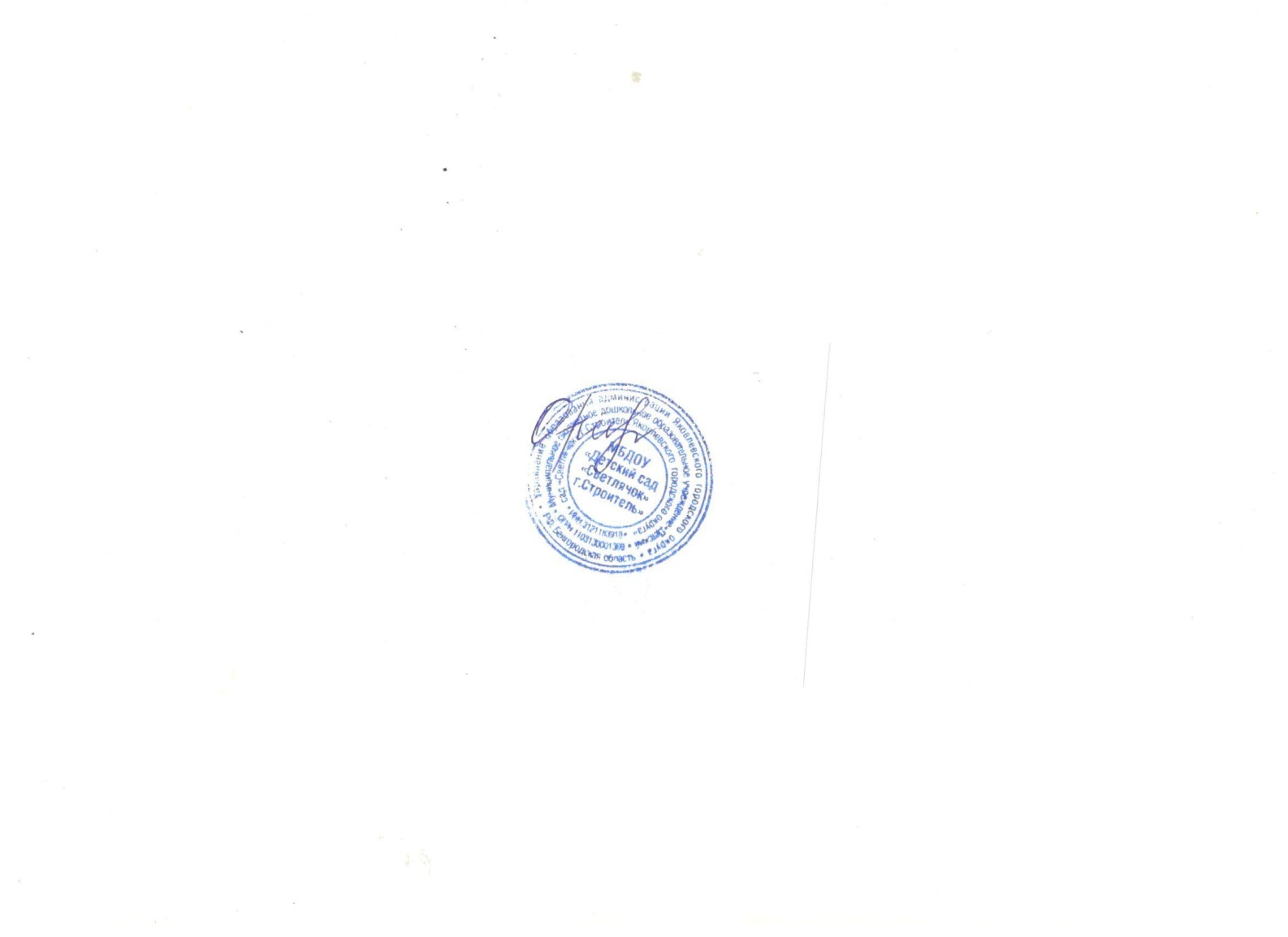 Е.К. ОреховаЕ.К. Орехова